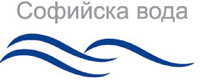 ДОКУМЕНТАЦИЯ ЗА УЧАСТИЕ“Софийска вода” АДПроцедура № ТТ001802Поддръжка, профилактика и сервиз на система за диспечески контрол и управление SCADA Документацията изготви:Отдел “Снабдяване”“Софийска вода” АДград София 1766район Младостж.к. Младост ІVул. "Бизнес парк" №1сграда 2А“СОФИЙСКА ВОДА” АДПоддръжка, профилактика и сервиз на система за диспечески контрол и управление SCADAСЪДЪРЖАНИЕ:ИНСТРУКЦИИ КЪМ УЧАСТНИЦИТЕПРОЕКТО-ДОГОВОРРАЗДЕЛ А: ТЕХНИЧЕСКО ЗАДАНИЕ – ПРЕДМЕТ НА ДОГОВОРА ЗА ДОСТАВКАРАЗДЕЛ Б: ЦЕНИ И ДАННИРАЗДЕЛ В: СПЕЦИФИЧНИ УСЛОВИЯ НА ДОГОВОРА ЗА ДОСТАВКАРАЗДЕЛ Г: ОБЩИ УСЛОВИЯ НА ДОГОВОРА ЗА ДОСТАВКАПРИЛОЖЕНИЯИНСТРУКЦИИ КЪМ УЧАСТНИЦИТЕИНСТРУКЦИИ КЪМ УЧАСТНИЦИТЕТези инструкции се издават като ръководство на участниците в процедурата и не представляват част от договора.Документацията за участие се получава от преписката на процедурата в Профила на купувача от сайта на „Софийска вода“ АД чрез изтегляне на всички файлове, включително комплект документация, ценови таблици и други съпътстващи документи в електронен вид.Участниците могат да уведомят лицето за контакт по процедурата за явни двусмислия, грешки или пропуски в документацията за участие. Предмет на обществената поръчка: Поддръжка, профилактика и сервиз на система за диспечески контрол и управление SCADAПрогнозната стойност на обществената поръчка, която не е гарантирана и е само за информация и не може да бъде превишавана: 102 000  лева без ДДС, с включени опции. Максималната стойност на обществената поръчката без стойността на опциите е 60 000 лева без ДДС.Предмет на договора е поддръжката на SCADA система, която е изградена и е невъзможно да се раздели на отделни обекти, които да бъдат обслужвани от различни изпълнители, ето защо е нецелесъобразно настоящата поръчка да бъде разделена на обособени позиции.Предмет и стойност на ОПЦИИТЕ.Когато възложителят не разполага с текущ договор за възлагане на доставките, предмет на настоящия договор и при наличие на взаимно съгласие между страните, сроковете на възлагане и действие на настоящия договор могат да бъдат продължени до сключване на нов договор, но с не повече от 12 месеца, за което страните подписват допълнително споразумение. През периода на продължения срок на договора, възложителят има право да възлага услуги и доставки по предмета на договора на обща стойност 30 000 лева без ДДС.В случай на изчерпване на максималната стойност на договора преди изтичане на срока за възлагане и наличие за възложителя на текущи нужди от стоки и услуги, предмет на договора, при наличие на взаимно съгласие между страните, възложителят има право да възлага при условията на договора необходимите му услуги и доставки на обща стойност до 12 000 лв. без ДДС или 20% от максималната стойност на договора.Гаранция за изпълнение:Размерът на гаранцията за изпълнение е 3% (три процента) от максималната стойност на договора, без стойността на опциите. Условията й са упоменати в договора. Гаранцията за изпълнение се предоставя в една от следните форми: Парична сума:Внесена в Център за услуги Младост 4 на „Софийска вода” АД, намиращ се на адрес: град София 1766, район Младост, ж. к. Младост ІV, ул. "Бизнес парк" №1, сграда 2А, (тази опция е валидна само за суми до 10 000 лв.).Преведена по банков път на сметка на "Софийска вода" АД: „Сосиете Женерал Експресбак“ АД, IBAN: BG28 TTBB 9400 1523 0569 25, като в основанието се посочват номерът на търга.Банкова гаранция: оригинал за съответния, предвиден в проекта на договор, срок. Застраховка, която обезпечава изпълнението чрез покритие на отговорността на изпълнителя.Изисквания към гаранцията за изпълнение:Участникът, определен за изпълнител, избира сам формата на гаранцията. При представяне на застраховка или банкова гаранция, същите следва да бъдат неотменими и безусловни. В издадената банкова гаранция трябва да е посочено, че същата се подчинява на “Еднообразните правила за гаранции до поискване” (URDG – Uniform Rules for Demand Guarantees) на Международната търговска камара (ICC), Париж и тяхната последна действаща публикация и ревизияПаричната и банковата гаранция може да се предоставят от името на изпълнителя за сметка на трето лице-гарант.Когато избраният изпълнител е обединение, което не е юридическо лице, всеки от съдружниците в него може да е наредител по банковата гаранция, съответно вносител на сумата по гаранцията или титуляр на застраховката. В случай на представяне на банкова гаранция от съдружник в обединение, гаранцията следва да обезпечава задълженията на обединението.Ангажиментът на възложителя по освобождаването на предоставена банкова гаранция се изчерпва с връщането на нейния оригинал на изпълнителя, като възложителят не се ангажира и не дължи разходите за изготвяне на допълнителни потвърждения, изпращане на междубанкови SWIFT съобщения и заплащане на свързаните с това такси, в случай че обслужващата банка на участника/изпълнителя има някакви допълнителни специфични изисквания.Всички разходи по гаранцията за изпълнение, както и разходите по евентуалното й усвояване са за сметка на участника, избран за изпълнител. Участниците трябва да предвидят и заплатят своите такси по откриване и обслужване на гаранциите така, че размерът на гаранцията да не бъде по-малък от определения в процедурата. Когато участникът, избран за изпълнител на процедурата, е чуждестранно физическо или юридическо лице или техни обединения, документите по гаранцията за изпълнение се представят и в превод на български език. В случай, че гаранцията е под формата на застраховка, застрахователната премия по нея следва да е платена изцяло при представянето й на възложителя преди сключване на договора за обществената поръчка.Условията и сроковете за задържане или освобождаване на гаранцията за изпълнение са уредени в договора за обществена поръчка. Възложител: Васил Борисов Тренев - изпълнителен директор на “Софийска вода” АД, град София 1766, район Младост, ж.к. Младост ІV, ул. "Бизнес парк" №1, сграда 2А. Лице за контакт по процедурата: Сергей Поборников, тел: +359 2 81 22 456, Факс: +359 2 81 22 588/589; spobornikov@sofiyskavoda.bg.Срокът на договора е посочен в проекта на договор.Техническите спецификации, отнасящи се за изпълнението на обществената поръчка са описани в проекта на договор, включително разделите които са неразделна част от него.Разяснения по условията на процедуратаЛицата могат да поискат писмено от възложителя разяснения по решението, обявлението, документацията за обществената поръчка до 5 дни преди изтичане на срока за получаване на офертите за участие.При писмено искане за разяснения по условията на обществената поръчка, направено до 5 дни преди изтичането на срока за получаване на оферти, възложителят публикува в профила на купувача писмени разяснения. Разясненията се публикуват на профила на купувача в срок до три дни от получаване на искането и в тях не се посочва лицето, направило запитването.Възложителят не предоставя разяснения, ако искането е постъпило след законово определения срок. Исканията се адресират и се изпращат само до лицето за контакт по процедурата по начините определени в тази документация.В случай, че писменото искане за разяснение се входира в Деловодството на възложителя, то важи датата на получаване на писмото в Деловодството на “Софийска вода” АД. Деловодството на “Софийска вода” АД е с работно време от 08:00 до 16:30 часа всеки работен ден и адрес: “Софийска вода” АД, град София 1766, район Младост, ж.к. Младост ІV, ул. "Бизнес парк" №1, сграда 2А.Всички действия на възложителя към участниците са в писмен вид. Обменът на информация се извършва чрез пощенска или друга куриерска услуга с препоръчана пратка с обратна разписка, по електронна поща, с електронен подпис съгласно изискванията на Закона за електронния документ и електронния подпис или чрез комбинация от тези средства. Подготовка на офертатаПри изготвяне на офертата си за участие, всеки участник трябва да се придържа точно към обявените от възложителя условия и изискванията на Закона за обществените поръчки (ЗОП) и Правилника за прилагане на Закона за обществените поръчки (ППЗОП), като спазва и приложимите нормативни актове, свързани с изпълнението на предмета на поръчката. Участникът няма право да поставя условия, които са различни от условията и изискванията, заложени в документацията за участие.Опаковката с офертата следва да включва документите по чл.39, ал.2 и ал.3, т.1 от ППЗОП, опис на представените документи, както и отделен запечатан непрозрачен плик с надпис „Предлагани ценови параметри“, съдържащ ценово предложение по чл.39, ал.3, т.2 от ППЗОП. Конкретните документи са посочени по-долу в инструкциите.Офертата се изготвя на български език.Участниците трябва да използват съдържащите се в документацията за участие образци като ги попълнят на определените за това места. Не се допускат промени в текстовете с изисквания, заложени в образците, освен в предвидените в документацията случаи. Участниците сами преценяват начина на попълване на образците (електронно или на ръка).Документите и данните в офертата се подписват само от законния представител на участника или от упълномощени за това лица. При упълномощаване в офертата се представя пълномощно за изпълнението на такива функции. Представените копия на документи в офертата за участие следва да бъдат заверени от участника с гриф „Вярно с оригинала”, подпис и печат.Подаване на офертатаОфертата се представя в запечатана непрозрачна опаковка, върху която се  посочват: наименованието на участника, включително участниците в обединението, когато е приложимо; адрес за кореспонденция, телефон и по възможност - факс и електронен адрес; наименованието на поръчката. Място за подаване на офертата: Деловодството на “Софийска вода” АД, град София 1766, район Младост, ж. к. Младост ІV, ул. "Бизнес парк" №1, сграда 2А.Краен срок за подаване на офертата: не по-късно от 16:30 часа в деня, определен за краен срок и посочен в обявлението. До изтичане на срока за подаване на оферти, всеки участник може да промени, да допълни или да оттегли офертата си. Офертата се представя от участника, или от упълномощен от него представител - лично или чрез пощенска или друга куриерска услуга с препоръчана пратка с обратна разписка, на адреса, посочен от възложителя. За получените оферти за участие при възложителя се води регистър, в който се отбелязват: подател на офертата за участие; номер, дата и час на получаване; причините за връщане на офертата за участие, когато е приложимо. При получаване на офертата за участие върху опаковката се отбелязват поредният номер, датата и часът на получаването, за което на приносителя се издава документ. Не се приемат оферти за участие, които са представени след изтичане на крайния срок за получаване или са в незапечатана опаковка или в опаковка с нарушена цялост. Когато към момента на изтичане на крайния срок за получаване на оферти за участие пред мястото, определено за тяхното подаване, все още има чакащи лица, те се включват в списък, който се подписва от представител на възложителя и от присъстващите лица. Офертите за участие на лицата от списъка се завеждат в регистъра с подадени оферти. В случаите по горната точка не се допуска приемане на оферти за участие от лица, които не са включени в списъка. Не се допуска представяне на варианти в офертата. Участниците не могат да се позовават на конфиденциалност по отношение на предложенията от офертите им, които подлежат на оценка. Основания за отстраняване на участницитеЗа участниците да не са налице основанията за отстраняване, посочени в чл.54, ал.1, т. 1-7 и чл.55, ал.1, т.1, 3, 4, 5 от ЗОП:Възложителят отстранява от участие в процедура за възлагане на обществена поръчка участник, когато: (чл. 54, ал. 1, т. 1) е осъден с влязла в сила присъда, освен ако е реабилитиран, за престъпление по чл. 108а, чл. 159а - 159г, чл. 172, чл. 192а, чл. 194 - 217, чл. 219 - 252, чл. 253 - 260, чл. 301 - 307, чл. 321, 321а и чл. 352 - 353е от Наказателния кодекс; (чл. 54, ал. 1, т. 2) е осъден с влязла в сила присъда, освен ако е реабилитиран, за престъпление, аналогично на тези по т. 1, в друга държава членка или трета страна; (чл. 54, ал. 1, т. 3) има задължения за данъци и задължителни осигурителни вноски по смисъла на чл. 162, ал. 2, т. 1 от Данъчно-осигурителния процесуален кодекс и лихвите по тях, към държавата или към общината по седалището на възложителя и на кандидата или участника, или аналогични задължения, установени с акт на компетентен орган, съгласно законодателството на държавата, в която кандидатът или участникът е установен, освен ако е допуснато разсрочване, отсрочване или обезпечение на задълженията или задължението е по акт, който не е влязъл в сила; Точката не се прилага, когато: 1. се налага да се защитят особено важни държавни или обществени интереси; 2. размерът на неплатените дължими данъци или социалноосигурителни вноски е не повече от 1 на сто от сумата на годишния общ оборот за последната приключена финансова година. (чл. 54, ал. 1, т. 4) е налице неравнопоставеност в случаите по чл. 44, ал. 5; (чл. 54, ал. 1, т. 5) е установено, че: а) е представил документ с невярно съдържание, свързан с удостоверяване липсата на основания за отстраняване или изпълнението на критериите за подбор; б) не е предоставил изискваща се информация, свързана с удостоверяване липсата на основания за отстраняване или изпълнението на критериите за подбор; (чл. 54, ал. 1, т. 6) е установено с влязло в сила наказателно постановление или съдебно решение, че при изпълнение на договор за обществена поръчка е нарушил чл. 118, чл. 128, чл. 245 и чл. 301 - 305 от Кодекса на труда или аналогични задължения, установени с акт на компетентен орган, съгласно законодателството на държавата, в която кандидатът или участникът е установен; (чл. 54, ал. 1, т. 7) е налице конфликт на интереси, който не може да бъде отстранен. Основанията по ал. 1, т. 1, 2 и 7 на чл. 54 ЗОП се отнасят за лицата, които представляват участника или кандидата, членовете на управителни и надзорни органи и за други лица, които имат правомощия да упражняват контрол при вземането на решения от тези органи. (чл. 55, ал. 1, т. 1) обявен е в несъстоятелност или е в производство по несъстоятелност, или е в процедура по ликвидация, или е сключил извънсъдебно споразумение с кредиторите си по смисъла на чл. 740 от Търговския закон, или е преустановил дейността си, а в случай че кандидатът или участникът е чуждестранно лице - се намира в подобно положение, произтичащо от сходна процедура, съгласно законодателството на държавата, в която е установен; (чл. 55, ал. 1, т. 3) сключил е споразумение с други лица с цел нарушаване на конкуренцията, когато нарушението е установено с акт на компетентен орган; (чл. 55, ал. 1, т. 4) доказано е, че е виновен за неизпълнение на договор за обществена поръчка или на договор за концесия за строителство или за услуга, довело до предсрочното му прекратяване, изплащане на обезщетения или други подобни санкции, с изключение на случаите, когато неизпълнението засяга по-малко от 50 на сто от стойността или обема на договора; (чл. 55, ал. 1, т. 5) опитал е да: а) повлияе на вземането на решение от страна на възложителя, свързано с отстраняването, подбора или възлагането, включително чрез предоставяне на невярна или заблуждаваща информация, или б) получи информация, която може да му даде неоснователно предимство в процедурата за възлагане на обществена поръчка. Участникът декларира липсата на съответните посочени по-горе основания за отстраняване в Раздели А, Б и В на Част III: Основания за изключване на Единен европейски документ за обществени поръчки (ЕЕДОП) - по образец, приложен в документацията.Доказване на предприетите мерки за доказване на надежност по чл. 56 от ЗОП, когато е приложимоУчастник, за когото са налице основания по чл. 54, ал. 1 и посочените от възложителя обстоятелства по чл. 55, ал. 1 ЗОП, има право да представи доказателства, че е предприел мерки, които гарантират неговата надеждност, въпреки наличието на съответното основание за отстраняване. За тази цел участникът може да докаже, че: е погасил задълженията си по чл. 54, ал. 1, т. 3 от ЗОП, включително начислените лихви и/или глоби или че те са разсрочени, отсрочени или обезпечени; За доказване на надеждността се представя документ за извършено плащане или споразумение, или друг документ, от който да е видно, че задълженията са обезпечени или че страните са договорили тяхното отсрочване или разсрочване, заедно с погасителен план и/или с посочени дати за окончателно изплащане на дължимите задължения или е в процес на изплащане на дължимо обезщетение.е платил или е в процес на изплащане на дължимо обезщетение за всички вреди, настъпили в резултат от извършеното от него престъпление или нарушение; За доказване на надеждността се представя документ за извършено плащане или споразумение, или друг документ, от който да е видно, че задълженията са обезпечени или че страните са договорили тяхното отсрочване или разсрочване, заедно с погасителен план и/или с посочени дати за окончателно изплащане на дължимите задължения или е в процес на изплащане на дължимо обезщетение.е изяснил изчерпателно фактите и обстоятелствата, като активно е съдействал на компетентните органи, и е изпълнил конкретни предписания, технически, организационни и кадрови мерки, чрез които да се предотвратят нови престъпления или нарушения.За доказване на надеждността се представя документ от съответния компетентен орган за потвърждение на описаните обстоятелства. Предприетите мерки за доказване на надеждност по чл.56 ЗОП се описват в ЕЕДОП. Възложителят преценява предприетите от участника мерки, като отчита тежестта и конкретните обстоятелства, свързани с престъплението или нарушението.Участник, който с влязла в сила присъда или друг акт съгласно законодателството на държавата, в която е произнесена присъдата или е издаден актът, е лишен от правото да участва в процедури за обществени поръчки или концесии, няма право да използва предвидената в чл. 56, ал. 1 от ЗОП възможност за времето, определено с присъдата или акта.Не могат да участват в процедура за възлагане на обществена поръчка участници, за които важи забраната по чл.3, т.8 от Закона за икономическите и финансовите отношения с дружествата, регистрирани в юрисдикции с преференциален данъчен режим, свързаните с тях лица и техните действителни собственици (ЗИФОДРЮПДРСЛТДС), освен ако не са приложими изключенията по чл.4 от същия закон.КРИТЕРИИ ЗА ПОДБОР – изисквания към участниците и посочване на информация относно съответствието с тях в ЕЕДОПТехнически и професионални способности Изискване: Участникът трябва да е изпълнил дейности с предмет и обем, идентични или сходни с предмета на настоящата процедура за предходните три години, считано от датата на подаване на офертите. Под „сходни“, следва да се разбира извършени услуги и доставки по поддръжка, профилактика и сервиз на системи за диспечерски контрол и управление.Доказване: Участникът представя списък на изпълнени от него за предходните три години, считано от дата на подаване на офертите, дейности с предмет и обем, идентични или сходни с предмета на настоящата процедура. От списъка трябва да е видно съответствието с изискванията описани по-горе. В случай, че в списъка фигурират дейности, извършени от участника като част от обединение или като подизпълнител, участникът следва да декларира стойността на изпълнената от него част. Когато в списъка са посочени дейности, чието изпълнение е започнало преди периода, обхващащ последните 3 години, считано до датата на подаване на офертата за участие, то участникът следва да декларира стойността на изпълнената част, попадаща в изискуемия период. Списъкът трябва да съдържа информация относно наименование на предмета на услугата или доставката, периодa на изпълнение в рамките на изискуемия срок и възложителите (получателите) на доставките и услугите.Списъкът се посочва в Част IV: Критерии за подбор, Раздел В: технически и професионални способности, т. 1 б) от ЕЕДОП. Доказателството/ Доказателствата за извършената/ите доставка/и или услуга/и се представят преди сключване на договор от избрания за изпълнител участник. Преди подписване на договора избраният за Изпълнител представя заверени копия на удостоверения на персонала с квалификационната група по електробезопасност – трета или по-висока.Съдържание на опаковката с офертатаЕдинен европейски документ за обществени поръчки (ЕЕДОП) за участника в съответствие с изискванията на закона и условията на възложителя, а когато е приложимо – ЕЕДОП за всеки от участниците в обединението, което не е юридическо лице, за всеки подизпълнител и за всяко лице, чиито ресурси ще бъдат ангажирани в изпълнението на поръчката;Инструкции за попълване и представяне на ЕЕДОП: ЕЕДОП следва да бъде попълнен само по отношение на приложимата информация, включително съобразно изискванията на възложителя, посочени в обявлението и настоящата документация за участие.Попълненият ЕЕДОП трябва да бъде подписан с квалифициран електронен подпис на задълженото/ите лице/а по чл. 40 от ППЗОП, с посочване на име и качеството на лицето (лицата), кое/ито го подписва/т.В ЕЕДОП се предоставя съответната информация, изисквана от възложителя, и се посочват националните бази данни, в които се съдържат декларираните обстоятелства, или компетентните органи, които съгласно законодателството на държавата, в която участникът е установен, са длъжни да предоставят информация.  В случай, че участникът е обединение, което не е е юридическо лице, ЕЕДОП се представя за всеки от участниците в него.Когато участникът е посочил, че ще използва капацитета на трети лица за доказване на съответствието с критериите за подбор или че ще използва подизпълнители, за всяко от тези лица се представя отделен ЕЕДОП. Когато изискванията по чл.54, ал.1, т.1, 2 и 7 и чл.55, ал.1, т.5 ЗОП се отнасят за повече от едно лице, всички лица подписват един и същ ЕЕДОП. Когато е налице необходимост от защита на личните данни или при различие в обстоятелствата, свързани с личното състояние, информацията относно изискванията по чл.54, ал.1, т.1, 2 и 7 и чл.55, ал.1, т.5 ЗОП се попълва в отделен ЕЕДОП за всяко лице или за някои от лицата. В случаите по предходната точка, когато се подава повече от един ЕЕДОП, обстоятелствата, свързани с критериите за подбор, се съдържат само в ЕЕДОП, подписан от лице, което може самостоятелно да представлява съответния стопански субект.Когато за участник е налице някое от основанията по чл.54, ал.1 ЗОП или посочените от възложителя основания по чл. 55, ал. 1 ЗОП и преди подаването на офертата той е предприел мерки за доказване на надеждност по чл.56 ЗОП, тези мерки се описват в ЕЕДОП.Участниците следва да предоставят ЕЕДОП в ЕЛЕКТРОНЕН ВИД и той да е цифрово подписан и приложен на подходящ оптичен носител към пакета документи за участие в процедурата. Форматът, в който се предоставя документът не следва да позволява редактиране на неговото съдържание.Друга възможност за предоставяне е чрез осигурен достъп по електронен път до изготвения и подписан електронно ЕЕДОП. Документът трябва да е снабден с т.нар. времеви печат, който да удостоверява, че ЕЕДОП е подписан и качен на интернет адреса, към който се препраща, преди крайния срок за подаване на офертите. В такива случаи към документите за подбор вместо ЕЕДОП се представя декларация, с посочен адрес, на който е осигурен достъп до документа. Участниците могат да осигурят пряк и неограничен достъп по електронен път до вече изготвен и подписан електронно ЕЕДОП, който вече е бил използван при предходна процедура за обществена поръчка, при условие че потвърдят, че съдържащата се в него информация все още е актуална Документът трябва да е снабден с т.нар. времеви печат, който да удостоверява, че ЕЕДОП е подписан и качен на интернет адреса, към който се препраща, преди крайния срок за подаване на офертите. В тези случаи към документите за подбор вместо ЕЕДОП се представя декларация, с която се потвърждава актуалността на данните в публикувания ЕЕДОП и се посочва адресът, на който е осигурен достъп до документа.Възложителят може да изисква от участниците по всяко време да представят всички или част от документите, чрез които се доказва информацията, посочена в ЕЕДОП, когато това е необходимо за законосъобразното провеждане на процедурата.Информация относно правно-организационната форма, под която участникът осъществява дейността си, както и списък на всички задължени лица по смисъла на чл.54, ал.2 и чл. 55, ал.3 от ЗОП, независимо от наименованието на органите, в които участват, или длъжностите, които заемат; 	Информацията се подписва от законния представител на участника или от надлежно упълномощено лице.	Задължените лица по смисъла на чл.54, ал.2 и чл. 55, ал.3 от ЗОП са лицата, които представляват участника, членовете на управителни и надзорни органи и за други лица, които имат правомощия да упражняват контрол при вземането на решения от тези органи и са посочени в чл. 40 от ППЗОП.	В случай че участникът е обединение, което не е е юридическо лице, информацията се представя за всеки от участниците в него. 	Информацията се представя и за всеки подизпълнител и за всяко лице, чиито ресурси ще бъдат ангажирани в изпълнението на поръчката - когато е приложимо.Документи за доказване на предприетите мерки за надеждност по чл. 56 от ЗОП, когато е приложимо;В случай че участникът е обединение, което не е юридическо лице, следва да представи копие от документ, от който да е видно правното основание за създаване на обединението, както и следната информация във връзка с обществената поръчка:правата и задълженията на участниците в обединението;разпределението на отговорността между членовете на обединението;дейностите, които ще изпълнява всеки член на обединението. В документа следва да е определен партньор, който да представлява обединението за целите на обществената поръчка и трябва по безусловен начин да се удостовери, че участниците в обединението поемат солидарна отговорност за участието в обществената поръчка и за задълженията си по време на изпълнение на договора.Техническо предложение, в което участникът не следва да посочва цени. Техническото предложение трябва да съдържа: Документ за упълномощаване, когато лицето, което подава офертата, не е законният представител на участника; Декларация за съгласие с клаузите на приложения проект на договор (по образец); Декларация за срока на валидност на офертата (по образец). Офертите трябва да са със срок на валидност най-малко 150 дни, считано от датата, определена за краен срок за получаване на офертите;Опис на представените документи в офертата за участие (по образец).По желание на Участниците може да се извърши оглед на обектите, предмет на договора. Лице за контакт: инж. Данаил Делчев – тел. 0887753194.ОТДЕЛЕН запечатан непрозрачен плик „Предлагани ценови параметри”, който трябва да съдържа ценово предложение, отговарящо на изискванията на документацията за участие. Ценовото предложение следва да съдържа:Ценови таблици (по образци) от Раздел Б: “Цени и данни” на хартиен и електронен носител (CD, на Excel или еквивалент).Участникът трябва да попълни и подпише Ценовите таблици, съгласно изискванията на документацията за участие, включително:Единичните цени, оферирани от участника в Ценовата таблица трябва да се представят в български лева, без ДДС и до втория знак след десетичната запетая.Всички празни клетки в Ценовите таблици трябва да бъдат попълнени. В случай, че има непопълнени клетки, ценовото предложение не подлежи на оценка.Всички оферирани цени в Ценовите таблици следва да включват всички договорни задължения на изпълнителя по договора, включително и транспортните разходи до мястото на изпълнение.Цените на участника, избран за изпълнител, ще са постоянни за срока на договора, освен ако не е предвидено друго в проекта на договор и ЗОП.При противоречие в данните от хартиения и електронния носител, с предимство се ползват тези на хартиения носител.Участници, подизпълнители и ползване на капацитета на трети лицаУчастник в процедурата за възлагане на обществена поръчка може да бъде всяко българско или чуждестранно физическо или юридическо лице или техни обединения, както и всяко друго образувание, което има право да изпълнява строителство, доставки или услуги съгласно законодателството на държавата, в която то е установено.Всеки участник в процедура за възлагане на обществена поръчка има право да представи само една оферта. Лице, което участва в обединение или е дало съгласие да бъде подизпълнител на друг участник, не може да подава самостоятелно оферта за участие. В процедура за възлагане на обществена поръчка едно физическо или юридическо лице може да участва само в едно обединение. Свързани лица не могат да бъдат самостоятелни участници в една и съща процедура. Съгласно §2, т.45. от Допълнителни разпоредби на ЗОП, „Свързани лица" са тези по смисъла на § 1, т.13 и 14 от допълнителните разпоредби на Закона за публичното предлагане на ценни книжа: а) лицата, едното от които контролира другото лице или негово дъщерно дружество;б) лицата, чиято дейност се контролира от трето лице;в) лицата, които съвместно контролират трето лице;г) съпрузите, роднините по права линия без ограничения, роднините по съребрена линия до четвърта степен включително и роднините по сватовство до четвърта степен включително.Когато обществената поръчка има обособени позиции, условията по предходните четири точки се прилагат отделно за всяка от обособените позиции. При участие на обединения, които не са юридически лица, съответствието с критериите за подбор се доказва от обединението участник, а не от всяко от лицата, включени в него, с изключение на съответна регистрация, представяне на сертификат или друго условие, необходимо за изпълнение на поръчката, съгласно изискванията на нормативен или административен акт и съобразно разпределението на участието на лицата при изпълнение на дейностите, предвидено в договора за създаване на обединението. Клон на чуждестранно лице може да е самостоятелен участник в процедура за възлагане на обществена поръчка, ако може самостоятелно да подава заявления за участие или оферти и да сключва договори съгласно законодателството на държавата, в която е установен. В случаите по горната точка, ако за доказване на съответствие с изискванията за икономическо и финансово състояние, технически и професионални способности клонът се позовава на ресурсите на търговеца, клонът представя доказателства, че при изпълнение на поръчката ще има на разположение тези ресурси. ПодизпълнителиУчастниците посочват в офертата подизпълнителите и дела от поръчката, който ще им възложат, ако възнамеряват да използват такива. В този случай те трябва да представят доказателство за поетите от подизпълнителите задължения. Подизпълнителите трябва да отговарят на съответните критерии за подбор съобразно вида и дела от поръчката, който ще изпълняват, и за тях да не са налице основания за отстраняване от процедурата. Възложителят изисква замяна на подизпълнител, който не отговаря на условията по горната точка. Участниците могат да използват капацитета на трети лица и подизпълнители, изискванията за които са следните:Участниците могат за конкретната поръчка да се позоват на капацитета на трети лица, независимо от правната връзка между тях, по отношение на критериите, свързани с икономическото и финансовото състояние, техническите способности и професионалната компетентност. По отношение на критериите, свързани с професионална компетентност, участниците могат да се позоват на капацитета на трети лица само ако лицата, с чиито образование, квалификация или опит се доказва изпълнение на изискванията на възложителя, ще участват в изпълнението на частта от поръчката, за която е необходим този капацитет. Когато участникът се позовава на капацитета на трети лица, той трябва да може да докаже, че ще разполага с техните ресурси, като представи документи за поетите от третите лица задължения. Третите лица трябва да отговарят на съответните критерии за подбор, за доказването на които участникът се позовава на техния капацитет и за тях да не са налице основанията за отстраняване от процедурата. Възложителят изисква от участника да замени посоченото от него трето лице, ако то не отговаря на някое от условията по предходната точка. Когато участник в процедурата е обединение от физически и/или юридически лица, той може да докаже изпълнението на критериите за подбор с капацитета на трети лица при спазване на горните условия. В случай, че участникът се е позовал на капацитета на трето лице, за изпълнението на поръчката участникът и третото лице, чийто капацитет се използва за доказване на съответствие с критериите, свързани с икономическото и финансовото състояние носят солидарна отговорност. Отварянето на офертите и ценовите предложения, ще се състои в сградата на “Софийска вода” АД, град София 1766, район Младост, ж. к. Младост ІV, ул. "Бизнес парк" №1, сграда 2А. Отварянето на офертите и ценовите предложения е публично и на него могат да присъстват участниците в процедурата или техни упълномощени представители, както и представители на средствата за масово осведомяване.Комисията прилага реда по чл.61 от ППЗОП, само в случай че това е посочено в обявлението за обществената поръчка. Когато установи липса, непълнота или несъответствие на информацията, включително нередовност или фактическа грешка, или несъответствие с изискванията към личното състояние или критериите за подбор, комисията ги посочва в протокол и го изпраща на всички участници в деня на публикуването му в профила на купувача. В срок до 5 работни дни от получаването на протокола по предходната точка участниците, по отношение на които е констатирано несъответствие или липса на информация, могат да представят на комисията нов ЕЕДОП и/или други документи, които съдържат променена и/или допълнена информация. Допълнително предоставената информация може да обхваща и факти и обстоятелства, които са настъпили след крайния срок за получаване на оферти за участие. Възможността по предходната точка се прилага и за подизпълнителите и третите лица, посочени от участника. Участникът може да замени подизпълнител или трето лице, когато е установено, че подизпълнителят или третото лице не отговарят на условията на възложителя, когато това не води до промяна на техническото предложение. Когато промените се отнасят до обстоятелства, различни от посочените по чл.54, ал.1, т.1, 2 и 7 и чл.55, ал.1, т.5 ЗОП, новият ЕЕДОП може да бъде подписан от едно от лицата, които могат самостоятелно да представляват участника. При извършването на предварителния подбор и на всеки етап от процедурата комисията може при необходимост да иска разяснения за данни, заявени от участниците, и/или да проверява заявените данни, включително чрез изискване на информация от други органи и лица. Не по-късно от два работни дни преди датата на отваряне на ценовите предложения комисията обявява най-малко чрез съобщение в профила на купувача датата, часа и мястото на отварянето. Комисията обявява резултатите от оценяването на офертите по другите показатели, отваря ценовите предложения и ги оповестява. Комисията разглежда представените от участниците ценови предложения, като на оценка подлежат тези, които отговорят на изискванията на Възложителя. Констатираните аритметични грешки в ценовото предложение се отстраняват при спазване на следните правила: При различия между суми, изразени с цифри и думи, за вярно се приема словесното изражение на сумата.В случай че е допусната аритметична грешка при пресмятането/изчисленията от участника, комисията извършва повторни изчисления и определя аритметично вярната сума. При разминаване между единични цени и общи стойности, за верни се считат съответните оферирани единични цени.Преди оценката по съответните показатели, комисията извършва проверка за наличие на основания по чл.72, ал.1 от ЗОП за необичайно благоприятни оферти. Когато предложение в офертата на участник, свързано с цена или разходи, което подлежи на оценяване, е с повече от 20% по-благоприятно от средната стойност на предложенията на останалите участници по същия показатаел за оценка, възложителят изисква от съответния участник подробна писмена обосновка за начина на негово образуване, която се представя от участника в 5-дневен срок от получаването на искането.След извършване на действията по-горе, офертите, които отговарят на изискванията на документацията ще бъдат оценени. Критерий зa възлагане на поръчката 	Икономически най-изгодната оферта ще се определи по критерий за възлагане „най-ниска цена“ въз основа на следните показатели:Показател К1 с максимален брой точки 80 за Ценова таблица №1.Участниците попълват единичните си цени в Ценова таблица №1 от Раздел Б: „Цени и данни”, приложена в документацията за участие. Оценяваното ценово предложение на всеки допуснат участник се получава, като всички суми от колона Общо се събират. Участникът с най-нисък общ сбор получава 80 точки. Оценката на всеки от останалите допуснати участници се получава като най-ниският общ сбор се умножи по 80 точки, резултатът се раздели на предложението на съответния участник и частното се закръгли до втория знак след десетичната запетая.Показател К2 с максимален брой точки 20 за Ценова таблица №2 и Ценова таблица №2А.Участниците попълват единичните си цени в Ценова таблица №2 и Ценова таблица №2А от Раздел Б: „Цени и данни”, приложени в документацията за участие. Оценяваното ценово предложение на всеки допуснат участник се получава като всички единични цени от двете таблици се събират. Участникът с най-нисък общ сбор получава 20 точки. Оценката на всеки от останалите допуснати участници се получава като най-ниския общ сбор се умножи по 20 точки и резултатът се раздели на предложението на съответния участник и частното се закръгли до втория знак след десетичната запетая.Крайната оценка се получава като се съберат всички показатели: КО=К1+К2. Максималният брой точки на КО е 100. Участникът, получил най-висока крайна оценка, ще бъде класиран на първо място и избран за изпълнител на договора.Участниците са длъжни да уведомят писмено възложителя в 3-дневен срок от настъпване на обстоятелство по чл.54, ал. 1, чл.101, ал.11 от ЗОП или посочено от възложителя основание по чл.55, ал.1 от ЗОП.Процедурата приключва с решение за определяне на изпълнител по договора или решение за прекратяване на процедурата.Изисквани документи от участника, определен за изпълнител преди подписване на договора: актуални документи, удостоверяващи липсата на основанията за отстраняване от процедурата /с изключение на такива, които са били вече предоставени на възложителя или са му служебно известни, или се отнасят за  обстоятелства, които са достъпни чрез публичен безплатен регистър или информацията или достъпът до нея се предоставя от компетентния орган на възложителя по служебен път/:- за обстоятелствата по чл. 54, ал. 1, т. 1 ЗОП - свидетелство за съдимост; - за обстоятелството по чл. 54, ал. 1, т. 3 ЗОП - удостоверение от органите по приходите и удостоверение от общината по седалището на възложителя и на участника; - за обстоятелството по чл. 54, ал. 1, т. 6 ЗОП - удостоверение от органите на Изпълнителна агенция „Главна инспекция по труда"; - за обстоятелствата по чл. 55, ал. 1, т. 1 ЗОП - удостоверение, издадено от Агенцията по вписванията. Когато в удостоверението по ал. 1, т. 3 ЗОП се съдържа информация за влязло в сила наказателно постановление или съдебно решение за нарушение по чл. 54, ал. 1, т. 6 ЗОП, участникът представя декларация, че нарушението не е извършено при изпълнение на договор за обществена поръчка. Когато участникът, избран за изпълнител, е чуждестранно лице, той представя съответния документ по чл. 58, ал. 1 ЗОП, издаден от компетентен орган, съгласно законодателството на държавата, в която участникът е установен. Когато в съответната държава не се издават документи за посочените обстоятелства или когато документите не включват всички обстоятелства, участникът представя декларация, ако такава декларация има правно значение съгласно законодателството на съответната държава. Когато декларацията няма правно значение, участникът представя официално заявление, направено пред компетентен орган в съответната държава. подлежащите на представяне преди сключване на договор актуални документи, удостоверяващи съответствието с поставените критерии за подбор, изискани от възложителя, но несъдържащи се в ЕЕДОП /с изключение на такива, които са били вече предоставени на възложителя или са му служебно известни, или се отнасят за  обстоятелства, които са достъпни чрез публичен безплатен регистър или информацията или достъпът до нея се предоставя от компетентния орган на възложителя по служебен път/:доказателства (оригинал или заверено от участника копие) за извършените доставки и услуги, посочени в списък на доставките и услугите, които са идентични или сходни с предмета на обществената поръчка, деклариран в ЕЕДОП;Когато определеният изпълнител е неперсонифицирано обединение на физически и/или юридически лица и възложителят не е предвидил в обявлението изискване за създаване на юридическо лице, договорът за обществена поръчка се сключва, след като изпълнителят представи пред възложителя заверено копие от удостоверение за данъчна регистрация и регистрация по БУЛСТАТ или еквивалентни документи съгласно законодателството на държавата, в която обединението е установено. Определената гаранция за изпълнение на договора;Приложение № 1 П-БЗР 4.4.6-1- Д 1 Формуляр за компетентност по БЗР на контрактори.Списък на лицата с имената и длъжностите, които ще участват в доставката и инсталацията на оборудването, предмет на договора;Оценка на риска – карти – за длъжностите и дейностите, които ще се извършват по разширението на съществуващата SCADA на конкретния/те обект/и, включително и за използването от тях оборудване;Списък на колективните и лични предпазни средства, които работещите от страна на Изпълнителя ще използват по време на извършваните работи на обектите на Софийска вода.Процедури, инструкции и/или правила за безопасност, които ще се прилагат при извършване по дейностите на инсталациите, особено ако се налага работа на височина, със съоръжения с повишена опасност, заваряване или др. дейности, изискващи правоспособност и разрешителни;Копия от документи за правоспособност/квалификация и/или обучения за извършване на дейностите по предмета на договора.Включително копия от удостоверения за квалификационна група по електро безопасност и посочване на лицето, което ще е отговорен изпълнител от страна на изпълнителя;Валидни здравни книжки за периода на инсталация със заверка от РЗИ.Приложение №2 П-БЗР 4.4.6-1- Д 2 СПОРАЗУМЕНИЕ За съвместно осигуряване на ЗБУТ при извършване на дейност от контрактори на територията на обектите в експлоатация и/ или временно спрени от експлоатация на “Софийска вода” – АД съгласно чл.18 от ЗЗБУТСПОРАЗУМЕНИЕ, към договора за съвместно осигуряване опазването на околната среда,  при доставка на продукти и услуги, възложени от “Софийска вода” АД Необходимият комплект документи за служителите, които ще работят на обектите, с цел издаване на разрешение за достъп до стратегическите обекти и зони от състава на „Софийска вода” АД“, на основание Постановление №181 от 20.07.2009 г. на МС и във връзка с чл.4, ал.4 от ЗДАНС и чл.40 т.2, чл.44, ал.1 от ППЗДАНС се получават от контролиращия служител по договора и са както следва: Свидетелство за съдимост;Медицинска справка от Център за психично здраве, че лицето не се води на диспансерен отчет;Служебна бележка от органите на прокуратурата или НСлС за липса на водени досъдебни или съдебни производства (бул. Д-р Г.М. Димитров 42, София); Попълнен на ръка въпросник-Приложение № 6 от „Правилника за прилагане на закона за ДАНС“.В случай, че Изпълнителят има валидно разрешение за достъп от ДАНС до други стратегически обекти и зони в страната и то е с валидност, покриваща срока на договора на „Софийска вода“ АД, то той трябва да предостави на контролиращия служител заверени копия на тези разрешения за всеки служител, който ще работи на територията на обектите на „Софийска вода“ АД.Договорът не се подписва с участник който не е извършил съответна регистрация, представил документ или изпълнил друго изискване, което е необходимо за изпълнение на поръчката съгласно изискванията на нормативен или административен акт и е поставено от възложителя в условията на обявената поръчка. Документите се представят и за подизпълнителите и третите лица, ако има такива.Възложителят не дължи възстановяване на разходите, направени от Участник, във връзка с участието му по настоящата процедура.По неуредените въпроси от настоящата документация ще се прилагат разпоредбите на Закона за обществените поръчки, Правилника за прилагане на Закона за обществените поръчки и действащото българско законодателство.ПРОЕКТО-ДОГОВОРПРОЕКТО - ДОГОВОРПоддръжка, профилактика и сервиз на система за диспечерски контрол и управление SCADAНастоящият договор се сключи на ........................, в гр. София на основание Решение ДР-.................../....................... на Възложителя за избор на изпълнител на обществена поръчка с № ..............между:“СОФИЙСКА ВОДА” АД, регистрирано в Търговския регистър при Агенция по вписванията с ЕИК 130175000, представлявано от Васил Тренев, в качеството му на Изпълнителен директор, наричано за краткост в този договор Възложители...................................................., регистрирано в Търговския регистър при Агенция по вписванията с ЕИК …………………,, седалище и адрес на управление: ..........................................................................., представлявано от .................................... в качеството му/й на ............................................., наричано за краткост в този договор Изпълнител.Възложителят възлага, а Изпълнителят приема и се задължава да извършва услугите, предмет на обществената поръчка за: «Поддръжка, профилактика и сервиз на система за диспечерски контрол и управление SCADA» съгласно одобрено от възложителя техническо-финансово предложение на изпълнителя.Възложителят и Изпълнителят се договориха за следното:В този Договор думите и изразите имат същите значения, както са посочени съответно в Раздел Г: „Общи условия на договора”.Следните документи трябва да се съставят, четат и тълкуват като част от настоящия Договор, и в случай на несъответствие при тълкуване имат предимство в посочения по – долу ред:Раздел А: Техническо задание – предмет на договора;Раздел Б: Цени и данни;Раздел В: Специфични условия на договора;Раздел Г: Общи условия на договора за услуга.Изпълнителят приема и се задължава да извършва доставките и услугите, предмет на настоящия Договор, в съответствие с изискванията му.В съответствие с качеството на извършваните доставки и услуги, Възложителят се задължава да заплаща на Изпълнителя съгласно единичните цени по Договора, вписани в ценовите таблици към настоящия Договор, по времето и начина, посочени в Раздел Б: Цени и данни и в Раздел Г: Общи условия на договора.Срокът на договора е 24 (двадесет и четири) месеца, считано от 29.08.2019 г. В случай, че стойността на договор №7537/28.08.2017 г. бъде изчерпана преди цитираната по – горе дата, то срокът на договора започва да тече, считано от датата, на последната фактура по договор №7537.Задълженията на изпълнителя по отношение на гаранционния срок на стоките и услугите, предмет на договора, запазват действието си до изтичане на уговорения гаранционен срок.Максималната стойност на договора, е в размер на 60000 лева без ДДС /словом: шестдесет хиляди лева/.Опции.Когато възложителят не разполага с текущ договор за възлагане на доставките, предмет на настоящия договор и при наличие на взаимно съгласие между страните, сроковете на възлагане и действие на настоящия договор могат да бъдат продължени до сключване на нов договор, но с не повече от 12 месеца, за което страните подписват допълнително споразумение. През периода на продължения срок на договора, възложителят има право да възлага услуги и доставки по предмета на договора на обща стойност 30 000 лева без ДДС.В случай на изчерпване на максималната стойност на договора преди изтичане на срока за възлагане и наличие за възложителя на текущи нужди от стоки и услуги, предмет на договора, при наличие на взаимно съгласие между страните, възложителят има право да възлага при условията на договора необходимите му услуги и доставки на обща стойност до 12 000 лв. без ДДС или 20% от прогнозната/максималната стойност на договора.Изпълнителят е представил/внесъл гаранция за изпълнение на настоящия Договор в размер на 3% (три процента) от максималната стойност на договора, без да включва стойността на опциите. Гаранцяита възлиза на 1800 лева /словом: хиляда и осемстотин/. Гаранцията за изпълнение на договора е с валидност, считано от датата на подписването му до изтичане на срока на действието му.В случай, че Изпълнителят в офертата си се е позовал на капацитета на трето лице, за изпълнението на поръчката Изпълнителят и третото лице, чийто капацитет е използван за доказване на съответствие с критериите, свързани с икономическото и финансовото състояние носят солидарна отговорност.В случай, че Изпълнителят е обявил в офертата си ползването на подизпълнител/и, то той е длъжен да сключи договор/и за подизпълнение.Контролиращ служител по договора от страна на Възложителя: Данаил Делчев.Контролиращ служител по договора от страна на Изпълнителя: ...............................................................................................................Настоящият Договор се сключи в два еднообразни екземпляра, по един за всяка от страните, въз основа и в съответствие с българското право.РАЗДЕЛ А: ТЕХНИЧЕСКО ЗАДАНИЕ – ПРЕДМЕТ НА ДОГОВОРА ЗА УСЛУГИПредмет на договора е предоставянето на услуги по ПОДДРЪЖКА, ПРОФИЛАКТИКА И СЕРВИЗ НА СИСТЕМА ЗА ДИСПЕЧЕРСКИ КОНТРОЛ И УПРАВЛЕНИЕ “SCADA”.Място на изпълнение съгласно описаното в Таблица А – Списък на обектите.“SCADA” системата се състои от две основни звена:Телеметрия и диспечерски софтуер;Радиомрежа за предаване на данни и софтуер за тестване и пренастройка на радиомодемите. В обектите, описани в Таблица А, са монтирани телеметрични станции от типа “RTU” производство на фирма “Schneider Electric”. Събраната информация посредством радиомодеми, GPRS устройства и LAN мрежата на „Софийска вода” АД се предава до Централния Диспечерски Пункт (ЦДП), където се обработва и визуализира. Радиомодемите MR400 са производство на чешката фирма “RACOM s.r.o.”. В ЦДП информацията се събира и обработва в сървър с резервно захранване. Софтуерът, който се използва, е “Clear SCADA 2013 R1.2” на “Schneider Electric” и е предназначен за обработка на телеметричната информация, визуализация на параметрите за наблюдение, управление на технологичните процеси (помпи, кранове, разходомери, системи за хлориране и др.), архивиране и алармиране.Услугите, които ще бъдат предмет на договора, включват:Поддръжка на системата, което включва съвкупност от следните мероприятия:Периодично измерване (съгласно Таблица 1) на параметрите на радиомрежата и издаване на протокол, съдържащ данни с техническите параметри за всеки един обект.Проверка състоянието на диспечерския сървър, софтуера за диспечеризация “Clear SCADA 2013 R1.2” и извършване настройки и промени на конфигурациите при необходимост.	Периодична смяна на елементи и модули, които поради амортизация с течение на времето са загубили своите функционални качества и дефектирането им може да доведе до сериозни повреди.Периодична проверка (съгласно Таблица 1) състоянието на телеметричните станции и сензорите, свързани към тях с цел предотвратяване на евентуални повреди и промяна в точността на измерваните величини.Сервиз на апаратурата, което включва: отстраняване на авария, довела до промяна на параметрите на системата от номиналните (фабрично зададените) параметри, до спиране работата на част от системата или на цялата система.Изпълнителят извършва дейностите, предмет на договора ежемесечно, в съответствие с посоченото в Таблица 1 от Раздел Б „Цени и данни“. Изпълнителят се задължава да поддържа в наличност в собствената си база следните основни елементи, които да инсталира при нужда до доставката на поръчаните от Възложителя елементи и подмяната им с тях:Контролер SCADA Pack 334Е- 1 бр. Контролер SCADA Pack 350Е- 1бр.Радио модеми MR400 - 2бр.Антени 10db 400MHz - 2бр.GPRS рутер с изход към етернет и gataway с изход към RS 232 – 2бр.GPRS рутер с изход към етернет и Modbus gataway с изход към RS 485-2бр.GPRS рутер с изход към етернет и Modbus gataway с изход към RS 485, с 8 цифрови входа и два цифрови изхода-2бр.Аналогов модул с осем входа(4-20mA, o-20mA); 16bit, Modbus(RS 485)-2бр.Срокът за доставка на части, с които да се подменят вложените от Изпълнителя основни елементи, е до 20 работни дни от писмената поръчка от страна на Възложителя. При неспазване, Изпълнителят дължи обезщетение на Възложителя за всички преки и непосредствени вреди, които последният е претърпял вследствие на забавата Съгласно неустойките в раздел В „Специфични условия на договора“.Гаранционният срок за резервните части по договора – Таблица 2 и 2А, е 24 /двадесет и четири/ месеца след монтиране на частта, удостоверено с подписан от страните протокол.Гаранционният срок на услугите, предмет на договора е двадесет и четири месеца, считано от датата на подписване на приемо-предавателния протокол.При доставка на нови резервни части те трябва да бъдат придружени от декларация за съответствие/сертификат за качество.Срок на реакция и отстраняване на повреда:При възникване на авария, диспечерът уведомява Изпълнителя по телефона и по факса/имейла за повредата в системата. Изпълнителят е длъжен да отиде до мястото на аварията и да започне работа по отстраняването в срок, не по – дълъг от два часа. В случай на необходимост, Изпълнителят трябва да може да реагира на минимум два обекта, в рамките на посоченото време.Времето за реакция е периодът от получаване на факса/имейла за уведомяване за повреда до започване на работа по отстраняването й.Изпълнителят трябва да локализира повредата и да смени дефектиралата част или модул. Ако повредената част не е налична, Изпълнителят следва да я достави в рамките до 20 работни дни от момента, на установяване на необходимостта от доставката на дефектиралата част или модул, като уведомява Възложителя по начина, описан в т. 10.1. от настоящия раздел, относно предприетите от него действия и срокове за отстраняване на констатирания дефект.Изпълнителят, в уведомлението си по чл.10.3 от настоящия раздел посочва срок, в който ще отстрани повредата и ще пусне обекта или системата в действие.Изпълнителят заменя повредените модули, станции или модеми с резервни, които се задължава да поддържа в наличност (съгл. чл.5 от настоящия раздел и посочени в Таблица 2 Основни резервни части от т. 9 Ценови таблици от раздел Б: цени и данни).Таблица А – Списък на обектите.Изпълнителят се задължава в срок до 10 работни дни след подписване на договора (изпращане на поръчката) да представи на основание Постановление №181 от 20.07.2009 г. на МС и във връзка с чл.4, ал.4 от ЗДАНС и чл.40 т.2 от ППЗДАНС необходимия комплект документи за всички свои служители, които ще работят на обекта, с цел издаване на разрешение за достъп до стратегическите обекти и зони от състава на „Софийска вода” АД. Документите се предоставят на контролиращия служител по договора, при което се подписва приемо-предавателен протокол. Те трябва да бъдат оригинали или заверени копия „Вярно с оригинала“, подпис и печат на Изпълнителя.Преди започване на изпълнението, Изпълнителят следва да представи и списък с регистрационните номера на превозните средства и механизация, необходими за изпълнение на договора, за които трябва да бъде осигурен достъп до обектите.Необходимият комплект документи за служителите, които ще работят на обектите, с цел издаване на разрешение за достъп до стратегическите обекти и зони от състава на „Софийска вода” АД“, на основание Постановление №181 от 20.07.2009 г. на МС и във връзка с чл.4, ал.4 от ЗДАНС и чл.40 т.2, чл.44, ал.1 от ППЗДАНС се получават от контролиращия служител по договора и са както следва: Свидетелство за съдимост;Медицинска справка от Център за психично здраве, че лицето не се води на диспансерен отчет;Служебна бележка от органите на прокуратурата или НСлС за липса на водени досъдебни или съдебни производства (бул. Д-р Г.М. Димитров 42, София); Попълнен въпросник-Приложение № 6 от „Правилника за прилагане на закона за ДАНС“ (по образец). В случай, че Изпълнителят има валидно разрешение за достъп от ДАНС до други стратегически обекти и зони в страната и то е с валидност, покриваща срока на договора на „Софийска вода“ АД, то той трябва да предостави на контролиращия служител заверени копия на тези разрешения за всеки служител, който ще работи на територията на обектите на „Софийска вода“АД.РАЗДЕЛ Б: ЦЕНИ И ДАННИЦЕНОВИ ДОКУМЕНТОБЩИ ПОЛОЖЕНИЯЦенови таблици:Цените в Таблица 1 са в лева, без ДДС.В месечната цена за поддръжка на системата са включени дейностите по точки от 1 до 4, описани в Таблица 1, както и по 5 реакции и дейности месечно, описани в т.5.1, 5.2 и 5.3 от Таблица 1.При надвишаване на 5 броя реакции и дейности месечно по т.5.1, 5.2 и 5.3 от Таблица 1, за всяка следваща ще се заплаща по единичните цени, дадени в т.5.1, 5.2 и 5.3 от Таблица 1.Вложени материали по отстраняване на повреди в оборудването ще се заплащат отделно като “Сервизни услуги”, като се спазват следните условия:2.4.1.ИЗПЪЛНИТЕЛЯТ представя оферта за подмяната на необходимия елемент на ВЪЗЛОЖИТЕЛЯ. Офертата на ИЗПЪЛНИТЕЛЯ не обвързва ВЪЗЛОЖИТЕЛЯ и последният е в правото си да се снабди с необходимия елемент от друго място (за резервни части, които не са включени в Таблица 2 и Таблица 2А).2.4.2. ВЪЗЛОЖИТЕЛЯТ, след одобряване на офертата, писмено поръчва на ИЗПЪЛНИТЕЛЯ да изпълни офертата. 2.4.3. В офертата на ИЗПЪЛНИТЕЛЯ трябва да са отразени:2.4.3.1. стойността на елемента (резервната част), който ще се закупи съгласно Таблица 2, Таблица 2А или друг, който не е включен в тях;2.4.3.2. допълнителните часове, необходими за въвеждане на новия елемент в действие (настройка, тестване и наладка към системата), за които заплащането ще се извърши по т.6.2 от Таблица1. 2.4.4. Отчитането на всяка извършена работа ще се извършва с Приемо-предавателен протокол.Цените на Услугите/Стоките, предмет на договора, са посочени в Ценова таблица 1, Ценова таблица 2 и Ценова таблица 2А.  Цените се попълват в български лева, без ДДС и закръглени с точност до втория знак след десетичната запетая.Единичните цени включват всички разходи, платими от “Софийска вода” АД във връзка с изпълнението на настоящия договор.Цените следва да включват всички договорни задължения на Изпълнителя по Договора, включително транспорта на поръчаните стоки. Участникът вписва единични цени на стоките/услугите, предмет на договора до обекти: Столична Община, съгласно проекта на договора или по инструкция на Възложителя Изпълнителят доставя/извършва услугите и на други обекти на територията на Столична Община. Условията на доставка са съгласно DDP Incoterms 2015.На Изпълнителя не са гарантирани количества на услугите и поръчваните стоки, както и продължителност на дейностите.НАЧИН НА ПЛАЩАНЕДо 15 – то число на всеки месец, следващ месеца на изпълнение на услуги/доставки Изпълнителят представя на Възложителя приемо – предавателен протокол за извършените дейности/доставки. Изпълнителят издава коректно попълнена фактура въз основа на подписания без възражения от страна на Възложителя приемо - предавателен протокол. Плащането ще се извършва по банков път съгласно т.6 ПЛАЩАНЕ, ДДС И ГАРАНЦИЯ ЗА ИЗПЪЛНЕНИЕ от РАЗДЕЛ Г: ОБЩИ УСЛОВИЯ НА ДОГОВОРА.ЦЕНОВИ ТАБЛИЦИТаблица 1 – Цени и дейности:Таблица 1Таблица 2 - Цени на основни резервни части (по чл.4 от Раздел А: Техническо задание – предмет на договора:Таблица 2Таблица 2А - Цени на допълнителни резервни части:Таблица 2АРАЗДЕЛ В: СПЕЦИФИЧНИ УСЛОВИЯ НА ДОГОВОРАСПЕЦИФИЧНИ УСЛОВИЯ НА ДОГОВОРАНЕУСТОЙКИВ случай на неспазване на срока за доставка на части, заложен в раздел А на настоящия договор, Възложителят има право да наложи неустойка за забава в размер на 2% (два процента) от стойността на съответната доставка без ДДС за всеки работен ден закъснение на доставката, но не повече от 20% (двадесет процента) от стойността на недоставеното в срок. В случай на неспазване на срока за реакция при авария, заложен в раздел А на настоящия договор, Възложителят има право да наложи неустойка за забава в размер на 30 лв. (тридесет лева) без ДДС за всеки час закъснение. но не повече от 720 лв.  В случай че доставените резервни части и консумативи не съответстват на уговореното по този Договор, независимо дали в качествено или количествено отношение, Възложителят има право да наложи на Изпълнителя неустойка в размер на 20 % (двадесет процента) от стойността на съответната доставка. Възложителят може да избере да достави съответните части и компоненти от друг доставчик, като разходите за това са за сметка на Изпълнителя по настоящия договор или да възложи нов срок, в рамките на който Изпълнителят да ги замени. В случай, че новият срок не бъде спазен, Възложителят има право да наложи неустойката за забава по т. 1.1. от този раздел. В случай на неизпълнение от страна на Изпълнителя на дейност/и по точки от 1 до 3 от Таблица 1 раздел Б Цени и данни в текущия месец, Възложителят има право да наложи неустойка за забава в размер на 1% (един процент) от стойността на съответната месечна цена по Таблица 1 от Раздел Б Цени и данни за всеки работен ден закъснение на услугите, но не повече от 20% (двадесет процента). В случай на друго неточно и/или некачествено изпълнение от страна на Изпълнителя, последният дължи на Възложителя неустойка в размер на 20% (двадесет процента) от стойността на съответните некачествено изпълнени дейности.В случай че Изпълнителят е в забава с толкова дни/часове, че Възложителят има право да получи максималния размер на неустойката по т . 1.1, т.1.2, 1.3, 1.4 или т.1.5 от настоящия раздел, ще се счита, че Изпълнителят е в съществено неизпълнение на Договора. В такъв случай Възложителят има право:да прекрати едностранно Договора поради неизпълнение от страна на Изпълнителя и да наложи неустойка в рамер на 20% (двадесет процента) от общата стойност на договора без ДДС  и/илида поръча на трета страна да извърши услугата и/или доставката и/или да отстрани повредата като изпълнението им е за сметка на Изпълнителя, както и всички разходи и/или щети и/или пропуснати ползи, претърпени от Възложителя в следствие на неизпълнението на Изпълнителя, страна по Договора.При неспазване изискванията за БЗР и/или когато работници и служители на Изпълнителя, изпълняващи задълженията, произтичащи от настоящия договор, на обекта са без подходящо работно облекло и лични предпазни средства, на Изпълнителя се налага санкция в размер на 100 лв. за първо констатирано нарушение и по 300 лв. – за всяко следващо. При констатиране на повече от три нарушения, ще се счита че Изпълнителят е в съществено неизпълнение на договора, като Възложителят има право да прекрати едностранно Договора поради неизпълнение от страна на Изпълнителя и да задържи гаранцията за изпълнение.НЕУСТОЙКИ ПРИ ПРЕКРАТЯВАНЕ ОТ СТРАНА НА ИЗПЪЛНИТЕЛЯВ случай, че Изпълнителят едностранно прекрати настоящия договор без да има правно основание за това, дължи на Възложителя неустойка в размер на 20% (двадесет процента) от общата стойност на договора без ДДС.САНКЦИИ, НАЛАГАНИ НА “СОФИЙСКА ВОДА” АДАко в който и да е момент, поради действие или бездействие от страна на Изпълнителя и/или негови служители, на “Софийска вода” АД бъдат наложени санкции по силата на действащото законодателство, Изпълнителят се задължава да обезщети Възложителя по всички санкции в пълния им размер.ГАРАНЦИЯ ЗА ИЗПЪЛНЕНИЕ НА ДОГОВОРАГаранцията за изпълнение е със срок и валидност, съгласно предвиденото в договора.Възложителят не дължи лихви на Изпълнителя за периода, през който гаранцията е престояла при него.Изпълнителят отправя исканията за освобождаване на гаранцията за изпълнение към контролиращия служител по договора. В случай че гаранцията за изпълнение е представена под формата на парична сума, официалното писмо следва да съдържа актуална банкова сметка (IBAN номер), по която следва да бъде възстановена гаранцията, име, данни за контакт и подпис на представляващия изпълнителя.Ангажиментът на Възложителя по освобождаването на предоставена банкова гаранция се изчерпва с връщането на нейния оригинал на Изпълнителя, като Възложителят не се ангажира и не дължи разходите за изготвяне на допълнителни потвърждения, изпращане на междубанкови SWIFT съобщения и заплащане на свързаните с това такси, в случай че обслужващата банка на Изпълнителя има някакви допълнителни специфични изисквания.Банковите разходи по откриването и поддържането на Гаранцията за изпълнение във формата на банкова гаранция, както и по усвояването на средства от страна на Възложителя, при наличието на основание за това, са за сметка на Изпълнителя.Когато като Гаранция за изпълнение се представя застраховка, Изпълнителят предава на Възложителя оригинален екземпляр на застрахователна полица, издадена в полза на Възложителя / в която Възложителят е посочен като трето ползващо се лице (бенефициер)/, която трябва да отговаря на следните изисквания:да обезпечава изпълнението на този Договор чрез покритие на отговорността на Изпълнителя;да бъде за изискания в договора срок.В случай че гаранцията е под формата на застраховка, застрахователната премия по същата следва да е платена изцяло при представянето й на възложителя преди сключване на договора за обществената поръчка.Разходите по сключването на застрахователния договор и поддържането на валидността на застраховката за изисквания срок, както и по всяко изплащане на застрахователно обезщетение в полза на Възложителя, при наличието на основание за това, са за сметка на Изпълнителя;Гаранцията или съответната част от нея не се освобождава от Възложителя, ако в процеса на изпълнение на Договора е възникнал спор между Страните относно неизпълнение на задълженията на Изпълнителя и въпроса е отнесен за решаване пред съд. При решаване на спора в полза на Възложителя той може да пристъпи към усвояване на гаранциите;В случай че изпълнителят откаже да изплати неустойка, глоба или санкция, наложена съгласно изискванията на настоящия договор, възложителят има право да задържи плащане или да прихване сумите срещу насрещни дължими суми или да приспадне дължимата му сума от гаранцията за изпълнение на договора, внесена/представена от Изпълнителя. Изпълнителят е длъжен да поддържа стойността на гаранцията за изпълнение за срока на договора.В случай че стойността на гаранцията за изпълнение се окаже недостатъчна, Изпълнителят се задължава в срок от 5 (пет) работни дни да доплати стойността на дължимата неустойка и да възстанови своята гаранция за изпълнение до нейния пълен размер.В случай че Възложителят прекрати договора поради неизпълнение от страна на Изпълнителя, то Възложителят има право да задържи изцяло гаранцията за изпълнение, внесена от Изпълнителя.РАЗДЕЛ Г: ОБЩИ УСЛОВИЯ НА ДОГОВОРА ЗА УСЛУГИРАЗДЕЛ Г: ОБЩИ УСЛОВИЯ НА ДОГОВОРА ЗА УСЛУГИСъдържание:Член 	НаименованиеДЕФИНИЦИИИОБЩИ ПОЛОЖЕНИЯЗАДЪЛЖЕНИЯ НА ИЗПЪЛНИТЕЛЯЗАДЪЛЖЕНИЯ НА ВЪЗЛОЖИТЕЛЯНЕУСТОЙКИПЛАЩАНЕ, ДДС И ГАРАНЦИЯ ЗА ОБЕЗПЕЧАВАНЕ НА ИЗПЪЛНЕНИЕТОИНТЕЛЕКТУАЛНА СОБСТВЕНОСТКОНФИДЕНЦИАЛНОСТПУБЛИЧНОСТСПЕЦИФИКАЦИЯВЪТРЕШНИ ПРАВИЛАЗАПОЗНАВАНЕ С УСЛОВИЯТА НА ОБЕКТИТЕИНСПЕКТИРАНЕ И ДОСТЪП ДО ОБЕКТИ И СЪОРЪЖЕНИЯПРЕДОСТАВЕНИ АКТИВИСЛУЖИТЕЛИ НА ИЗПЪЛНИТЕЛЯУВЕДОМЯВАНЕ ЗА ИНЦИДЕНТИПРИЕМАНЕНЕИЗПЪЛНЕНИЕФОРС МАЖОР ЗАСТРАХОВАНЕ И ОТГОВОРНОСТПРЕОТСТЪПВАНЕ И ПРЕХВЪРЛЯНЕ НА ЗАДЪЛЖЕНИЯПРЕКРАТЯВАНЕРАЗДЕЛНОСТПРИЛОЖИМО ПРАВОЗАЩИТА НА ЛИЧНИТЕ ДАННИОбщи условия на договора за услугиОбщите условия на договора за услуги, са както следва:ДЕФИНИЦИИ Следните понятия следва да имат определеното им по-долу значение. Думи в единствено число следва да се приемат и в множествено и обратно, думи в даден род следва да се възприемат, в който и да е род, ако е необходимо при тълкуването на волята на страните по настоящия договор. Думите, които описват дадено лице, включват всички представлявани от това лице страни по договора, независимо дали са свързани лица по смисъла на Търговския закон или не, освен ако от контекста не е ясно, че са изключени.Препращането към даден документ следва да се разбира като препращане към посочения документ, както и всички други документи, които го изменят и/ или допълват.“Възложител” означава “Софийска вода” АД, което възлага изпълнението на услугите по договора.“Изпълнител” означава физическото или юридическо лице, посочено в договора като изпълнител на съответните услуги, както и техни обединения, и неговите представители и правоприемници.“Контролиращ служител” означава лицето, определено от Възложителя, за което Изпълнителят е уведомен и което действа от името на Възложителя и като представител на Възложителя за целите на този договор.“Договор” означава цялостното съглашение между Възложителя и Изпълнителя, състоящо се от следните части, които в случай на несъответствие при тълкуване имат предимство в посочения по – долу ред:Договор;Раздел А: Техническо задание – предмет на договора;Раздел Б: Цени и данни;Раздел В: Специфични условия;Раздел Г: Общи условия.“Цена по договора” означава цената/те, посочена/и в Раздел Б: Цени и данни„Максимална стойност на договора” означава пределната сума, която не може да бъде надвишавана при възлагане и изпълнение на договора.“Услуги” – означава всички услуги, описани в Раздел А: Техническо задание – предмет на договора.“Обект” означава всяко местоположение (земя или сграда), в което се предоставят услугите или е предоставено от Възложителя за целите  на договора.“Системи за безопасност на работата” означава комплект от документи на Възложителя или нормативни актове съгласно българското законодателство, които определят начините и методите за опазване здравето и безопасността при предоставяне на услугите, предмет на договора.“Дата на влизане в сила на договора” означава датата на подписване на договора, освен ако не е уговорено друго.“Срок на Договора” означава предвидената продължителност на предоставяне на услугите, както е определено в договора.“Официална инструкция” означава възлагане, чрез което Възложителят определя началната дата на предоставяне на конкретни услуги, съобразно Раздел А: Техническо задание – предмет на договора.“Неустойки” означава санкции или обезщетения, които могат да бъдат налагани на Изпълнителя, в случай, че услугите не бъдат предоставени в съответствие с изискванията, установени в договора и действащата нормативна уредба.“Машини и съоръжения” означава всички активи, материали, хардуер и други подобни, предоставени от Възложителя на Изпълнителя във връзка с предоставянето на услугите.“Отговорно лице” означава лицето, определено от Изпълнителя, което осъществява задълженията на Изпълнителя, посочени или произтичащи от договора.“Гаранция за обезпечаване на изпълнението” означава паричната сума или банковата гаранция, която Изпълнителят предоставя на Възложителя, за да гарантира доброто изпълнение на задълженията си по договора.ОБЩИ ПОЛОЖЕНИЯПри изпълнение на условията на настоящия договор, Възложителят възлага на Изпълнителя да предоставя услугите за срока на договора срещу заплащане на договорната цена.Всяка страна приема, че този договор представлява цялостното споразумение между страните, както и че не се базира на различна информация, предоставена от другата страна или нейни служители. Настоящият договор не учредява представителство или сдружение между страните по него и никоя от страните няма право да извършва разходи от името и за сметка на другата. В изпълнение на задълженията си по договора нито една от страните не следва да предприема каквото и да е действие, което би могло да накара трето лице да приеме, че действа като законен представител на другата страна.Номерът и датата на влизане в сила на договора следва да се цитират на всяка релевантна кореспонденция.Заглавията в този договор са само с цел препращане и не следва да се ползват като водещи при тълкуването на клаузите, до които се отнасят.Всяко съобщение, изпратено от някоя от страните до другата, следва да се изпраща чрез пратка с обратна разписка, по факс или имейл и ще се счита за получено от адресата от датата, отбелязана на обратната разписка, съответно от получаване на факса/ имейла, ако той е изпратен до правилния факс номер или имейл адрес на адресата.Всяка страна трябва да уведоми другата за промяна или придобиване на нов адрес, телефонен или факс номер или имейл адрес за кореспонденция възможно най-скоро, но не по късно от 48 часа от такава промяна или придобиване.Неуспехът или невъзможността на някоя от страните да изпълни, в който и да е момент, някое от условията на настоящия договор не трябва да се приема като отмяна на съответното условие или на правото да се прилагат всички условия на настоящия договор.Приема се, че на Изпълнителя е известна отговорността, която би могъл да понесе, съгласно българското законодателство по повод на дейността му, касаеща предоставянето на услугите по договора. Отговорности или разходи, възникнали в резултат на сключването на договора се приема, че са включени в договорната цена.Евентуален спор или разногласие във връзка с тълкуването и изпълнението на настоящия договор, страните ще решават в дух на разбирателство и взаимен интерес. В случай, че това се окаже невъзможно, спорът ще бъде решен по съдебен ред, освен ако страните не подпишат арбитражно споразумение.Изпълнителят се задължава да обезщети изцяло Възложителя за всички щети и пропуснати ползи, както и да възстанови в пълния им размер санкциите, наложени от съд или административен орган ведно с дължимите лихви, направените разноски, разходи, предявени към Възложителя във връзка с изпълнението на настоящия договор и дължащи се на действия, бездействия или забава на необходими действия на Изпълнителя и/или негови подизпълнители при или по повод предоставянето на услугите.Никоя клауза извън чл.8  КОНФИДЕНЦИАЛНОСТ не продължава действието си след изтичане срока или прекратяването на договора, освен ако изрично не е определено друго в договора.ЗАДЪЛЖЕНИЯ НА ИЗПЪЛНИТЕЛЯБез да се ограничават специфичните задължения на  Изпълнителя съгласно договора, общите му задължения са, както следва:Изпълнителят ще предоставя услугите точно и с грижата на добър търговец, като ползва в максимална степен познанията си и тези на подизпълнителите си, за да осигури използването на най-ефективни и ефикасни способи за предоставянето на услугите.Изпълнителят следва да предприеме необходимото предоставените услуги да отговарят на поетите задължения и гаранции за качество, както са посочени в договора.За срока на договора Изпълнителят ползва така своя персонал, време и способности, както е необходимо за точното изпълнение на задълженията му по договора.Изпълнителят следва да се съобразява с инструкциите на Възложителя, както и да пази добросъвестно интересите на последния, във всеки един момент.Изпълнителят предоставя услугите съгласно изискванията на договора, а когато те не са подробно описани, по начин, приемлив за Възложителя.Изпълнителят договаря подходящи условия с подизпълнители, когато е допуснато използването на подизпълнители, които условия да отговарят на разпоредбите на настоящия договор.Изпълнителят спазва и предприема необходимото, така че неговите служители и подизпълнители да спазват точно изискванията на приложимото право по повод на здравословните и безопасни условия на труда и изискванията на Възложителя за безопасност при работа. Изпълнителят носи отговорност за предоставянето на услугите, включително и за тези, предоставени от подизпълнителите му.Изпълнителят представя фактури за плащане съгласно чл.6 Плащане, ДДС и гаранция за обезпечаване на изпълнението.Изпълнителят трябва да предостави на Възложителя документи и/или сертификати , които доказват качеството на използваните от него материали.Изпълнителят се задължава да не допуска съхраняване и/или ползване на обекта на напитки с алкохолно съдържание и/или други вещества, които могат да препятстват нормалното изпълнение на работите, както и да допуска до строителната площадка/до обекта, на който се предоставят услугите само квалифицирани работници, които не са употребили алкохол и са в добро здравословно състояние, позволяващо им да изпълняват нормално задълженията си.ЗАДЪЛЖЕНИЯ НА ВЪЗЛОЖИТЕЛЯ Без да се ограничават специфичните задължения на Възложителя съгласно договора, общите му задължения са, както следва:Възложителят определя Контролиращ служител, за което своевременно уведомява Изпълнителя. Възложителят може да заменя Контролиращия служител за срока на договора по свое усмотрение. Контролиращият служител може да упражнява правата на Възложителя съгласно договора, с изключение на правата, свързани с прекратяване и/или изменение на договора. Ако съгласно условията на назначаването си Контролиращият служител следва да получава изрично упълномощаване от Възложителя за упражняването на дадено правомощие, следва да се приеме, че такова му е дадено и липсата му не може да се противопостави на Изпълнителя.Контролиращият служител може да определи Представител на контролиращия служител, като писмено уведомява Изпълнителя за това. Представителят на Контролиращия служител не може да упражнява правата на Възложителя по договора, свързани с прекратяване и/или изменение на договора.НЕУСТОЙКИНеустойките за забава при предоставяне на услугите и некачествено изпълнение на предоставените услуги, предмет на договора, са определени в Раздел В: Специфични условия на договора.ПЛАЩАНЕ, ДДС И ГАРАНЦИЯ ЗА ОБЕЗПЕЧАВАНЕ НА ИЗПЪЛНЕНИЕТОКонтактите между Възложителя и Изпълнителя по повод на ежедневното предоставяне на услугите се осъществяват между Контролиращия служител или Представителя на контролиращия служител и Изпълнителя.След предоставяне на всички услуги Изпълнителят изготвя Приемо-предавателен протокол и го представя на Контролиращия служител за одобрение. След получаване на Приемо-предавателния протокол Контролиращият служител проверява данните по него не по-късно от 15 (петнадесет) работни дни след получаването. Възникнали въпроси се разрешат в рамките на този срок.След като протоколът се подпише от двете страни без възражения, Изпълнителят издава коректно съставена фактура в петдневен срок от възникване на основанието за плащане, съгласно документите, потвърждаващи изпълнението на услугата.Плащането се извършва по банков път в четиридесет и пет дневен срок от датата на представяне от Изпълнителя на коректно съставена фактура в дирекция “Финанси” на Възложителя.Възложителят може да задържи плащане или да прихване суми срещу насрещни дължими суми без допълнителни разходи за него в случай, че има основания за това.Всички суми, посочени в договора, са без ДДС, освен ако изрично не е посочено друго. ДДС, което се дължи по повод на тези суми, се начислява допълнително към сумите.Задържането и освобождаването на Гаранцията за обезпечаване на изпълнението на Договора се осъществява съобразно условията и сроковете, посочени в Раздел В: Специфични условия на договора.ИНТЕЛЕКТУАЛНА СОБСТВЕНОСТИзвън права на Изпълнителя или трети лица, съществуващи преди подписването на договора, документи, включително проекти, чертежи, обяснителни записки и други резултати, следствие от работата по договора, включително изобретения, става собственост на Възложителя, освен ако изрично не е уговорено друго.Всяко изобретение, проект, откритие, полезен модел или подобрение в процедурите, направени от Изпълнителя или негови служители по време на изпълнението на договора с Възложителя или отнасящи се по какъвто и да е начин към дейността на Възложителя, или биха могли да бъдат използвани от Възложителя, следва да бъдат предоставени на Възложителя като негова собственост. Изпълнителят следва веднага да съобщи на Възложителя и да му предостави цялата необходима информация по повод на направата на такова изобретение, проект, откритие, полезен модел, или подобрение.Изпълнителят следва да отбелязва или да осигури отбелязването на правата на интелектуалната собственост на Възложителя, както следва: “Собственост на “Софийска вода” АД ............(дата)”.Ако бъде поискано от Възложителя, Изпълнителят оказва необходимото съдействие при регистрирането на интелектуалната собственост, независимо в коя държава, за сметка на Възложителя, и предприема всичко необходимо така, че правата на интелектуална собственост да са за Възложителя. В случай, че се наложи и бъде поискано от Възложителя, Изпълнителят следва да предприеме всички действия за прехвърлянето на право на интелектуална собственост на Възложителя, като възможността на Възложителя да ползва обектите на такава собственост следва да е неограничена.Правото на интелектуална собственост върху компютърна програма, проект за такава или друг софтуерен обект на интелектуална собственост, изготвен от Изпълнителя, негови служители, или подизпълнители за Възложителя във връзка с изпълнението на този договор, се прехвърля върху Възложителя при получаването от Изпълнителя на плащането по договора и от този момент Възложителят отговаря за предприемането на всички стъпки за защита на правата на интелектуална собственост, както Възложителят намери за добре.Разходи, направени от Изпълнителя и предварително одобрени от Възложителя в изпълнение на чл.7.4 и чл.7.5 от този раздел, следва да се възстановят от Възложителя.КОНФИДЕНЦИАЛНОСТОсвен с писмено съгласие на другата страна, никоя от страните не може да използва договора или информация, придобита по повод на договора, за цели извън изрично предвидените в договора.Освен с писмено съгласие на другата страна, никоя страна не може по време на договора или след това да разкрива и/или да разрешава разкриването на трети лица всякаква  информация, свързана с дейността на другата страна, както и друга конфиденциална информация, която е получена или е могла да бъде получена по време на договора.В случай, че Възложителят поиска, Изпълнителят прави необходимото, така че неговите служители или подизпълнители да поемат директни задължения към Възложителя по повод на конфиденциалността във форма, приемлива за Възложителя.ПУБЛИЧНОСТОсвен ако не е необходимо за подписването или е уговорено като необходимо за изпълнението на договора, Изпълнителят не публикува по своя инициатива и не разрешава публикуването,   заедно или с друго лице, на информация, статия, снимка, илюстрация или друг материал от какъвто и да е вид по повод на договора или дейността на Възложителя преди предварителното представяне на материала на Възложителя и получаването на неговото писмено съгласие. Такова съгласие от Възложителя важи само за конкретното публикуване, което е изрично поискано.СПЕЦИФИКАЦИЯИзпълнителят се задължава да изпълнява услугите съгласно Раздел А: Техническо задание – предмет на договора, спецификациите, чертежите, мострите или други описания на услугите, част от договора.Ако Изпълнителят предостави услуги, които не отговарят на изискванията на договора, Възложителят може да откаже да приеме тези услуги и да търси обезщетение за претърпени вреди и пропуснати ползи. Възложителят може да представи на Изпълнителя възможност да повтори изпълнението на неприетите услуги преди да потърси други изпълнители.ВЪТРЕШНИ ПРАВИЛАПреди започване на предоставяне на услугите или на някоя част от тях, Изпълнителят уведомява за това Контролиращият служител и подписва декларация, че е запознат с приложимите вътрешни правила на Възложителя, ако има такива, и ще ги спазва в процеса на работата си.ЗАПОЗНАВАНЕ С УСЛОВИЯТА НА ОБЕКТИТЕПриема се, че Изпълнителят се е запознал и приел достъпа и другите комуникации към даден обект, рисковете от наранявания и увреждане на собственост на или около обекта, както и на живеещите около обекта лица, условията, при които ще бъдат предоставяни услугите, условията на труд, местата за получаване на материали и друга информация, необходима на Изпълнителя за осъществяване на услугите на този обект.Изпълнителят няма право да търси допълнителни плащания поради недоразумение или неправилно възприемане на условията на обектите или на основание, че не му е била предоставена точна информация от Възложителя или негови служители или че не е успял да получи правилна информация, или да предвиди възникването на някакви условия, които да повлияят на работата му. Изпълнителят няма право да търси освобождаване или облекчаване на отговорност или някое от задълженията му по договора на същите основания.ИНСПЕКТИРАНЕ И ДОСТЪП ДО ОБЕКТИ И СЪОРЪЖЕНИЯВъв всеки момент Възложителят има право на достъп до обекта (обектите), на които се предоставят услугите, за да провежда инспектиране или по други причини.Възложителят предоставя на оторизирани представители на Изпълнителя достъп до обекта, където се предоставя услугата. Достъпът се предоставя след предварително предизвестие от страна на Изпълнителя.Изпълнителят предприема необходимите действия оторизираните му служители да не навлизат в части от обекта, където не е необходимо, и да ползват посочените от Възложителя пътища, маршрути, подстъпи и др.Изпълнителят осигурява за своя сметка всичко необходимо за предоставянето на услугите, освен ако писмено не е уговорено друго. Изпълнителят осигурява за собствена сметка и риск доставката, разтоварването и извеждането от обекта на цялата необходима му апаратура, машини и съоръжения. Освен ако страните не се споразумеят друго, Изпълнителят е отговорен за стопанисването, поддръжката, охраната и др. на такива машини и съоръжения, както и за извеждането им от обекта, като трябва да го остави почистен на края на всяко свое посещение.Изпълнителят се задължава в процеса на предоставяне на услугите да не пречи или възпрепятства дейността на Възложителя или на друг изпълнител или да не се пречи на правата на трети лица да ползват дадени обекти, освен ако подобно възпрепятстване е неизбежно, като в този случай следва да е минимално.ПРЕДОСТАВЕНИ АКТИВИВ случай, че Възложителят предоставя Машини и съоръжения на Изпълнителя, те остават собственост на Възложителя. Изпълнителят поддържа тези Машини и съоръжения в добро състояние, съгласно добрата търговска практика и отговаря за тях от момента на предоставяне до приемането им обратно от Възложителя. Изпълнителят може да използва тези Машини и съоръжения само и единствено за изпълнението на договора. Вреди на тези Машини и съоръжения, причинени от недобро стопанисване от Изпълнителя, се поправят за сметка на Изпълнителя. СЛУЖИТЕЛИ НА ИЗПЪЛНИТЕЛЯИзпълнителят осигурява компетентен персонал за изпълнение предмета на договора. Възложителят може да инструктира този персонал. Инструкции, получени от служителите на Изпълнителя във връзка с изпълнението на настоящия договор, са обвързващи за Изпълнителя. Възложителят има право да поиска удостоверение за компетентността на лицата, наети от Изпълнителя за предоставяне на услугите. Възложителят има право да отхвърли участието на даден служител или представител на Изпълнителя при предоставянето на услугите на даден обект в случай, че той/ тя наруши трудовата дисциплина, прояви небрежност или некомпетентност. От този момент Изпълнителят не може да ползва това лице за предоставянето на услугите по настоящия договор и не може да го включи отново, освен със съгласието на Възложителя. Прилагането на този член не може да бъде причина за забава или неизпълнение на услугите съгласно договора.Извършването на заваръчни, огневи и други работи с повишена опасност от Изпълнителя, се започва след предварително получаване на разрешително за това от Възложителя /ръководителя на обекта, на чиято територия се предоставят услугите/, когато това е необходимо за изпълнение предмета на договора.УВЕДОМЯВАНЕ ЗА ИНЦИДЕНТИЗа всички трудови злополуки, инциденти, наранявания, оказана първа помощ, включително и на трети лица, Изпълнителят се задължава да уведоми незабавно Контролиращия служител, който уведомява отдел БЗР на Възложителя, чийто служители имат право на достъп и следва да им бъде оказвано пълно съдействие при констатиране и документално обработване на инцидента.Сигнали за аварийни ситуации, възникнали при или в резултат на изпълнението на услугите, незабавно се докладват на Контролиращия служител.ПРИЕМАНЕПредоставените услуги се приемат съгласно уговореното в Раздел А: Техническо задание – предмет на договора и/или Раздел Б: Цени и данни.НЕИЗПЪЛНЕНИЕ В случай на неточно и/или некачествено изпълнение, за което Изпълнителят е отговорен, Възложителят писмено уведомява Изпълнителя. Изпълнителят трябва да отстрани последиците от некачественото изпълнение в срок, указан от Възложителя, който не може да бъде по-кратък от 3 дни от получаване на уведомлението или ако това не е възможно, да обоснове писмено защо не е възможно да се отстранят. Ако Изпълнителят не отстрани последиците от неточното и/или некачественото изпълнение в предписания срок, Възложителят има право да поиска друг изпълнител да ги отстрани за сметка на Изпълнителя или Възложителят да ги отстрани за своя сметка и да приспадне направените разходи, ако Изпълнителя не заплати доброволно съответните разноски. ФОРС МАЖОР При възникване на форсмажорни обстоятелства по смисъла на чл.306 от Търговския закон на Република България, водещи до неизпълнение на договора, Изпълнителят или негов представител уведомяват писмено Възложителя в какво се състои непреодолимата сила и възможните последици от нея за изпълнението на договора.Изпълнителят или неговите представители трябва да направят това уведомление до 3 (три) дни от настъпването на обстоятелствата.  ЗАСТРАХОВАНЕ И ОТГОВОРНОСТИзпълнителят носи пълна имуществена отговорност за вреди, причинени по повод предоставянето на услугите, предмет на този договор, както следва:Нараняване или смърт на някое лице (служител на Възложителя, служител на Изпълнителя или наето от него лице или на трети лица, намиращи се в границите на обекта);Повреда или погиване имуществото на Възложителя или на трети лица, намиращи се в границите на обекта.Тази отговорност обхваща и претенциите на трети лица, съдебни процедури, имуществени и/или неимуществени вреди, разноски и всякакви други разходи, свързани с гореизложеното.Изпълнителят следва да притежава всички задължителни застраховки, съгласно действащата нормативна уредба, както и поддържа валидни застраховки за своя сметка за срока на договора за рисковете  професионална отговорност за вреди, причинени на други участници при предоставянето на услугите и/или на трети лица в следствие на неправомерни действия или бездействие при или по повод изпълнение на задълженията му по договора.Застрахователните полици се представят на Възложителя при поискване.ПРЕОТСТЪПВАНЕ И ПРЕХВЪРЛЯНЕ НА ЗАДЪЛЖЕНИЯДоговорът не може да бъде прехвърлен или преотстъпен като цяло на трето лице. ПРЕКРАТЯВАНЕВъзложителят може  да прекрати договора без каквито и да е компенсации или обезщетения с писмено известие до Изпълнителя при следните обстоятелства:ако Изпълнителят и/или служителите на Изпълнителя виновно и/или нееднократно предоставят невярна информация или сведения, значително нарушат правилата за безопасност и здраве при работа, продължително и/или съществено не изпълняват задълженията си по договора. Конкретните случаи на значително нарушаване на правилата за безопасност и здраве при работа, както и случаите на продължително и/или съществено неизпълнение на задълженията по договора от страна на Изпълнителя, които могат да доведат до прекратяване на договора по реда на настоящата точка, са описани в Раздел В: Специфични условия на договора.ако за Изпълнителя е започнала процедура е открито производство по несъстоятелност.Всяка страна има право едностранно да прекрати Договора изцяло или отчасти, в случай че другата страна е в неизпълнение на Договора и не поправи това положение в четиринадесетдневен срок от получаването на писмено уведомление за това неизпълнение от изправната страна.В случай, че Възложителят прекрати Договора поради неизпълнение от страна на Изпълнителя, то Възложителят има право да задържи изцяло гаранцията за обезпечаване на изпълнението, внесена от Изпълнителя.Възложителят има право да прекрати договора с едномесечно писмено предизвестие. Възложителят не носи отговорност за разходи след срока на предизвестието.Страните могат да прекратят договора по всяко време по взаимно съгласие.Прекратяването на договора не влияе на правата на всяка от страните, възникнали преди или на датата на прекратяване. При прекратяване на договора всяка страна връща на другата цялата информация, материали и друга собственост.При изтичане или прекратяване на договора Изпълнителят се задължава да съдейства на нов изпълнител за поемане изпълнението на услугите съгласно инструкциите на Възложителя. Направените от Изпълнителя разходи за това се поемат от Възложителя, след неговото предварително одобрение.РАЗДЕЛНОСТВ случай, че някоя разпоредба или последваща промяна в договора се окаже недействителна, останалите разпоредби продължават да бъдат валидни и подлежащи на изпълнение.ПРИЛОЖИМО ПРАВОКъм този договор ще се прилагат и той ще се тълкува съобразно разпоредбите на българското право. ЗАЩИТА НА ЛИЧНИТЕ ДАННИВ съответствие с изискванията, заложени в Общия Регламент за защита на личните данни (Регламент (ЕС) 2016/679) (Регламента), пораждащ пряко действие, считано от 25.05.2018г.:Изпълнителят, в качеството си на обработващ личните данни, предоставени му от Възложителя – администратор на лични данни, по силата на настоящия договор, няма право да включва друг обработващ данните без предварителното конкретно или общо писмено разрешение на Възложителя. В случай на общо писмено разрешение, Изпълнителят е длъжен да информира Възложителя за всякакви планирани промени за включване или замяна на други лица, обработващи данни, като по този начин даде възможност на Възложителя да оспори тези промени. Във връзка с обработването на лични данни Изпълнителят е длъжен:a) да обработва личните данни само по документирано нареждане на Възложителя;б) да гарантира, че лицата, оправомощени да обработват личните данни, са поели ангажимент за поверителност или са задължени по закон да спазват поверителност;в) да вземе всички необходими мерки съгласно чл. 32 от Регламента, гарантиращи сигурността на обработването на данните;г) да спазва условията за включване на друг обработващ лични данни;д) като взема предвид естеството на обработването, да подпомага Възложителя, доколкото е възможно, чрез подходящи технически и организационни мерки при изпълнението на задължението му като администратор да отговори на искания за упражняване на предвидените в глава III от Регламента права на субектите на данни;е) да подпомага Възложителя да гарантира изпълнението на задълженията съгласно чл. 32—36 от Регламента, като отчита естеството на обработване и информацията, до която е осигурен достъп на Изпълнителя - обработващ лични данни;ж) да заличи или върне на Възложителя всички лични данни след приключване на услугите по обработване и да заличи съществуващите копия, за което да представи на Възложителя декларация;з) да осигури достъп на Възложителя до цялата информация, необходима за доказване на изпълнението на посочените тук задължения, да съдейства при извършването на одити, включително проверки, от страна на Възложителя или друг одитор, оправомощен от Възложителя; з) незабавно да уведоми Възложителя, ако счита, че дадено нареждане нарушава Регламента или други разпоредби относно защитата на данни.В случай, че Изпълнителят - обработващ лични данни, включва друг обработващ лични данни за извършването на специфични дейности по обработване от името на Възложителя, на това друго лице се налагат същите задължения за защита на данните, както задълженията между Възложителя и Изпълнителя, предвидени в настоящия договор и по- специално, да предостави достатъчно гаранции за прилагане на подходящи технически и организационни мерки, така че обработването да отговаря на изискванията на Регламента. Когато другият обработващ лични данни не изпълни задължението си за защита на данните, първоначалният обработващ данните продължава да носи пълна отговорност пред Възложителя за изпълнението на задълженията на този друг обработващ лични данни.ПРИЛОЖЕНИЯСтандартен образец за единния европейски документ за обществени поръчки (ЕЕДОП)Част І: Информация за процедурата за възлагане на обществена поръчка и за възлагащия орган или възложителя При процедурите за възлагане на обществени поръчки, за които в Официален вестник на Европейския съюз се публикува покана за участие в състезателна процедура, информацията, изисквана съгласно част I, ще бъде извлечена автоматично, при условие че ЕЕДОП е създаден и попълнен чрез електронната система за ЕЕДОП. Позоваване на съответното обявление, публикувано в Официален вестник на Европейския съюз:
OВEС S брой[], дата [], стр.[], 
Номер на обявлението в ОВ S: [ ][ ][ ][ ]/S [ ][ ][ ]–[ ][ ][ ][ ][ ][ ][ ]Когато поканата за участие в състезателна процедура не се публикува в Официален вестник на Европейския съюз, възлагащият орган или възложителят трябва да включи информация, която позволява процедурата за възлагане на обществена поръчка да бъде недвусмислено идентифицирана.В случай, че не се изисква публикуването на обявление в Официален вестник на Европейския съюз, моля, посочете друга информация, която позволява процедурата за възлагане на обществена поръчка да бъде недвусмислено идентифицирана (напр. препратка към публикация на национално равнище):  Настоящата процедура може да бъде намерена на адрес: www.aop.bg или в профила на купувача https://procurement.sofiyskavoda.bg/documents.aspx?zop=1566  	Информация за процедурата за възлагане на обществена поръчкаИнформацията, изисквана съгласно част I, ще бъде извлечена автоматично, при условие че ЕЕДОП е създаден и попълнен чрез посочената по-горе електронна система за ЕЕДОП. В противен случай тази информация трябва да бъде попълнена от икономическия оператор.Останалата информация във всички раздели на ЕЕДОП следва да бъде попълнена от икономическия операторЧаст II: Информация за икономическия операторА: Информация за икономическия операторБ: Информация за представителите на икономическия операторАко е приложимо, моля, посочете името/ната и адреса/ите на лицето/ата, упълномощено/и да представляват икономическия оператор за целите на настоящата процедура за възлагане на обществена поръчка:В: Информация относно използването на капацитета на други субектиАко „да“, моля, представете отделно за всеки от съответните субекти надлежно попълнен и подписан от тях ЕЕДОП, в който се посочва информацията, изисквана съгласно раздели А и Б от настоящата част и от част III. 
Обръщаме Ви внимание, че следва да бъдат включени и техническите лица или органи, които не са свързани пряко с предприятието на икономическия оператор, и особено тези, които отговарят за контрола на качеството, а при обществените поръчки за строителство — тези, които предприемачът може да използва за извършване на строителството. 
Посочете информацията съгласно части IV и V за всеки от съответните субекти, доколкото тя има отношение към специфичния капацитет, който икономическият оператор ще използва.Г: Информация за подизпълнители, чийто капацитет икономическият оператор няма да използва(разделът се попълва само ако тази информация се изисква изрично от възлагащия орган или възложителя)Ако възлагащият орган или възложителят изрично изисква тази информация в допълнение към информацията съгласно настоящия раздел, моля да предоставите информацията, изисквана съгласно раздели А и Б от настоящата част и част ІІІ за всяка (категория) съответни подизпълнители.Част III: Основания за изключванеА: Основания, свързани с наказателни присъдиЧлен 57, параграф 1 от Директива 2014/24/ЕС съдържа следните основания за изключване:Участие в престъпна организация:Корупция:Измама:Терористични престъпления или престъпления, които са свързани с терористични дейности:Изпиране на пари или финансиране на тероризъмДетски труд и други форми на трафик на хораБ: Основания, свързани с плащането на данъци или социалноосигурителни вноски В: Основания, свързани с несъстоятелност, конфликти на интереси или професионално нарушениеМоля, имайте предвид, че за целите на настоящата процедура за възлагане на обществена поръчка някои от следните основания за изключване може да са формулирани по-точно в националното право, в обявлението или в документацията за поръчката. Така например в националното право може да е предвидено понятието „сериозно професионално нарушение“ да обхваща няколко различни форми на поведение. Г: Други основания за изключване, които може да бъдат предвидени в националното законодателство на възлагащия орган или възложителя на държава членкаЧаст IV: Критерии за подборОтносно критериите за подбор (раздел илираздели А—Г от настоящата част) икономическият оператор заявява, че: Общо указание за всички критерии за подборИкономическият оператор следва да попълни тази информация само ако възлагащият орган или възложителят е посочил в съответното обявление или в документацията за поръчката, посочена в обявлението, че икономическият оператор може да се ограничи до попълването й в раздел  от част ІV, без да трябва да я попълва в друг раздел на част ІV:А: ГодностИкономическият оператор следва да предостави информация само когато критериите за подбор са били изисквани от възлагащия орган или възложителя в обявлението или в документацията за поръчката, посочена в обявлението.Б: икономическо и финансово състояниеИкономическият оператор следва да предостави информация само когато критериите за подбор са били изисквани от възлагащия орган или възложителя в обявлението, или в документацията за поръчката, посочена в обявлението.В: Технически и професионални способностиИкономическият оператор следва да предостави информация само когато критериите за подбор са били изисквани от възлагащия орган или възложителя в обявлението, или в документацията за поръчката, посочена в обявлението.Г: Стандарти за осигуряване на качеството и стандарти за екологично управлениеИкономическият оператор следва да предостави информация само когато стандартите за осигуряване на качеството и/или стандартите за екологично управление са били изискани от възлагащия орган или възложителя в обявлението или в документацията за обществената поръчка, посочена в обявлението.Част V: Намаляване на броя на квалифицираните кандидатиИкономическият оператор следва да предостави информация само когато възлагащият орган или възложителят е посочил обективните и недискриминационни критерии или правила, които трябва да бъдат приложени с цел ограничаване броя на кандидатите, които ще бъдат поканени за представяне на оферти или за провеждане на диалог. Тази информация, която може да бъде съпроводена от изисквания относно видовете сертификати или форми на документални доказателства, ако има такива, които трябва да бъдат представени, се съдържа в съответното обявление или в документацията за обществената поръчка, посочена в обявлението.
Само при ограничени процедури, състезателни процедури с договаряне, процедури за състезателен диалог и партньорства за иновации:Икономическият оператор декларира, че:Част VI: Заключителни положенияДолуподписаният декларира, че информацията, посочена в части II – V по-горе, е вярна и точна, и че е представена с ясното разбиране на последствията при представяне на неверни данни.Долуподписаният официално декларира, че е в състояние при поискване и без забава да представи указаните сертификати и други форми на документални доказателства, освен в случаите, когато:а) възлагащият орган или възложителят може да получи придружаващите документи чрез пряк достъп до съответната национална база данни във всяка държава членка, която е достъпна безплатно; илиб) считано от 18 октомври 2018 г. най-късно, възлагащият орган или възложителят вече притежава съответната документация.Долуподписаният дава официално съгласие [посочете възлагащия орган или възложителя съгласно част I, раздел A] да получи достъп до документите, подкрепящи информацията, която е предоставена в [посочете съответната част, раздел/ точка/и] от настоящия Единен европейски документ за обществени поръчки за целите на [посочете процедурата за възлагане на обществена поръчка: (кратко описание, препратка към публикацията в Официален вестник на Европейския съюз, референтен номер)]. Дата, място и, когато се изисква или е необходимо, подпис(и):  [……]Образец Образец ДЕКЛАРАЦИЯЗА СРОКА НА ВАЛИДНОСТ НА ОФЕРТАТАДолуподписаният .............................................................................., в качеството си на ............................................................................... на фирма .............................................................., при изпълнение на процедура с номер Процедура № ТТ001802 Поддръжка, профилактика и сервиз на система за диспечерски контрол и управление SCADAД Е К Л А Р И Р А М, ЧЕ:	С подаване на настоящата оферта декларираме, че сме съгласни валидността на нашата оферта да бъде ...................... календарни дни.Минимум 150 дни считано от датата определена за краен срок за получаване на оферти.Известна ми е отговорността по чл.313 от Наказателния кодекс за посочване на неверни данни.Документът се подписва от законния представител на участника или от надлежно упълномощено лице.Подпис: ....................................	Дата:....................................ОбразецДЕКЛАРАЦИЯ ЗА СЪГЛАСИЕ С КЛАУЗИТЕ В ПРОЕКТА НА ДОГОВОР И СРОКА НА ВАЛИДНОСТ НА ОФЕРТАТАПроцедура № ТТ001802 Поддръжка, профилактика и сервиз на система за диспечерски контрол и управление SCADAСлед като се запознахме и приехме условията на тази процедура, предлагаме с настоящето да изпълним доставките и извършим работите, подробно описани в Раздел А: Техническо задание – предмет на договора, на цени, които ще бъдат посочени в офертата и в съответствие с приложените спецификации, подчинени във всяко отношение на условията на проекто-договора, включително Раздели А, Б, В, Г и Приложенията.С подаването на настоящия документ декларираме, че се съгласяваме с клаузите на проектодоговора и че ще подпишем, в случай че бъдем избрани, проектодоговора, включително раздели А, Б, В, Г и приложенията, с които сме се запознали в качеството ни на участник от получената тръжна документация по настоящата процедура.Име /с печатни букви/: ..........................................................................в качеството на:	......................................................................................Надлежно упълномощен да подписва договори и документация за участие в процедури за възлагане на обществени поръчки по ЗОП за и от името на:Представляващ участник:...........................................................................Документът се подписва от законния представител на участника или от надлежно упълномощено лице.Подпис: ....................................Дата:....................................ИНФОРМАЦИЯза лице за контакт за огледи По желание участниците може да се извърши оглед на обекта след предварително уточняване за ден и час с лицето за контакти за осъществяване на оглед: Данаил Делчев, тел. 0887753194Д Е К Л А Р А Ц И ЯЗА ОГЛЕД НА ОБЕКТАДолуподписаният ...................................................................................................................., в качеството си на .......................................... на фирма .......................................................................... във връзка с обекта, предмет на покана за оферта с предмет: .....................................................................................................................................................................................................................................Д Е К Л А Р И Р А М:Посетих обектa и съм запознат с особеностите на обектa - подходи, комуникации, разположение и други условия, при които ще бъде изпълнен предмета на горецитираната процедура Запознах се със строителната документация и няма да предявявам претенции, които да доведат до оскъпяване на строителството.Известна ми е наказателната отговорност за деклариране на неверни данни.Дата: ..............				Декларатор (подпис): ...........................Списък на приложените документи в офертатаДокументът е представен (отбелязва се с ДА или НЕ)Подпис на представителя на фирмата:/………………………./Приложение № 1П-БЗР 4.4.6-1- Д 1Формуляр за компетентност по БЗР на контрактори Д Е К Л А Р А Ц И Я За осигурена  техническа поддръжка,  и проверка на използваните от контрактора  машини и оборудване съобразно предмета на договораДолуподписаният ......................................................................................................................................../трите имена/Представляващ фирма :.............................................................................................................................Като : .............................................................................................................................................................Декларирам:Използваните  работно оборудване, автомобилна техника, технологии , материали и вещества , и помощни към тях средства /приспособления съответстват на характера на извършваната дейност- предмет на договора.  Същите са в съответствие на нормите и изискванията за безопасност и здраве при работа, за опазване на околната среда, за ПБ , съдържащи се в приложимите за това оборудване нормативни актове, свързани с оценяване на съответствието.При използване на работно оборудване, което е в номенклатурата на съоръжения с повишена опасност СЕ СПАЗВАТ  изискванията на специфичните за тях нормативни актове и приложимите за това оборудване нормативни актове, свързани с оценяване на съответствиетоПри използване на електрически уредби и съоръжения, уреди, инструменти и друго ел. работно оборудване в т. ч и преносимо ел. оборудване СЕ СПАЗВАТ изискванията на действащата нормативна уредба:Наредба №16-116 за техническа експлоатация на енергообзавеждането;Наредба №3 за устройството на електрическите уредби и електропроводните линииНаредба № 1  за проектиране , изграждане и поддържане на електрически  уредби за ниско напрежение в сградиПравилник за безопасност и здраве  при работа в електрически уредби на електрически и топлофикационни централи и по електрическите мрежи.Правилник по БЗР по електрообзавеждането с напрежение до 1000 V.На ползваното работно оборудване по т. 1, 2 и 3 в т.ч и противопожарните средства и средствата за индивидуална и колективна защита е ОСИГУРЕНО техническа поддръжка и ремонт, прегледи , проверки,  лабораторни и технически изпитвания в съответствие с изискванията на нормативните актове и специфичните изисквания на съпроводителната, технологичната и ремонтната документация и утвърдени графици за ремонт.		Подпис:дата............../...........Приложение №2П-БЗР 4.4.6-1- Д 2СПОРАЗУМЕНИЕКъм договор № ............. ПОДДРЪЖКА, ПРОФИЛАКТИКА И СЕРВИЗ НА СИСТЕМА ЗА ДИСПЕЧЕРСКИ КОНТРОЛ И УПРАВЛЕНИЕ “SCADA”За съвместно осигуряване на ЗБУТ  при извършване на  дейност от контрактори на територията на обектите в експлоатация и/ или временно спрени от експлоатация на “Софийска вода” – АД съгласно чл.18 от ЗЗБУТНа ..................г. на основание чл.18 от ЗЗБУТ  се сключи настоящето споразумение между Възложителя – “Софийска вода” АД и Изпълнителя ....................................................................Отговорност за осигуряване на ЗБУТ носят:Възложителя – за дейностите свързани с експлоатацията  на ...............................................                                                                                                              /отдел, станция, звено/Изпълнителя – за дейностите предмет на договор №  ..............................................................Координирането на съвместното прилагане на настоящето споразумение се възлага на :От страна на Възложителя:Контролиращ служител по договора ..........................................................................................на длъжност...................................................................................................................................От страна на Изпълнителя   ..........................................................................................................на длъжност .................................................................................................................................Преди започване на работа гореспоменатите лица установяват с протокол  изпълнението на необходимите предварителни мероприятия по ЗБУТ, осигуряващи настоящето споразумение.Общи изискванияНищо от условията на споразумението и приложените към него документи не освобождава Изпълнителя от приложимите нормативни изисквания по безопасност и здраве при работа.Изпълнителят се задължава да осигури ЗБУТ, както за всички свои работещи на обекта, така и на всички останали лица, които по друг повод се намират на територията на обекта.Изпълнителят осигурява ежедневен надзор над своите служители и подизпълнители по осигуряване на безопасно извършване на работата.Пропусквателен режимВъзложителят посочва работната площадка и маршрутите за придвижване на хора и коли на Изпълнителя, и издава карти-пропуск на всички лица на Изпълнителя по предварително представен от него списък.Изпълнителят се задължава да спазва посочените маршрути и пропускателния режим на обекта.Забранен е престоят на работници и техника на Изпълнителя извън посочените работни места и пътища за придвижване. Организация по извършване на инструктаж по ЗБУ и ПБИзпълнителят се задължава да допуска до работа само обучен и инструктиран персонал. На целия персонал на Изпълнителя, включително и специалистите с ръководни функции, Възложителят  провежда начален инструктаж съгласно процедура П-БЗР4.4.2-1. Служителите на Изпълнителя задължително преминават начален инструктаж преди започване на работата на място, уточнено от Възложителя и в присъствие на техния ръководител.При промяна на състава, Изпълнителят представя на Възложителя списъка на новите лица за начален инструктаж, преди да ги е допуснал до работа.Специфичните правила по безопасност на “Софийска вода” АД, дадени по време на инструктажа и на оперативните срещи, трябва да бъдат спазвани от всички, винаги и по всяко време.Останалите видове инструктаж по ЗБУ и ПБ на работниците на Изпълнителя са негово задължение и се провеждат и регистрират от негови длъжностни лица, съгласно действащото законодателство.Специално работно облекло, лични и колективни предпазни средстваСпециалното и работно облекло и ЛПС /със сертификати за произход и проверка/ се осигуряват от Изпълнителя съгласно предварителната оценка на риска, направена от Изпълнителя. Същите се осигуряват преди започване на работа и са задължителни за носене от персонала. Поддръжка, почистване и изпирането са за сметка на Изпълнителя.Изпълнителят осигурява необходимите ЛПС и за лица, които посещават обекта, където той извършва дейност /проектанти, строителен надзор, външни контролни органи/.Санитарно хигиенни условияЗабранено е  консумирането на храна и напитки на работната площадка. Това може да става в помещения, отговарящи на хигиенните изисквания. Преди хранене ръцете да се измиват старателно с подходящи измиващи препарати.Изпълнителят осигурява за персонала си и на този на подизпълнителите санитарно-битови помещения и такива за административно техническа работа, ако изрично не е уговорено друго в договора.Изпълнителят оборудва преносима аптечка за даване на първа долекарска помощ.Организация на работната площадкаИзпълнителят е длъжен да маркира работната си площадка с ограждения /прегради, ленти/ и да я сигнализира със знаци по безопасност и табела.При работа на височина хората, оборудването и материалите трябва да бъдат защитени от падане.При извършване на изкопни работи, Изпълнителят предварително сигнализира изкопите съгласно действащото законодателство.Изпълнителят се задължава да подрежда всички материали и резервни части и да почиства от отпадъци работната площадка, незабавно след работа.Забранява се ползването на производствените инсталации или части от тях без разрешение на контролиращия служител на Възложителя.Трудови злополуки и инцидентиЗа всички злополуки, инциденти, наранявания, оказана първа помощ, Изпълнителят незабавно уведомява контролиращия служител на Възложителя и отдел „БЗР“.Сигнали за аварийни ситуации незабавно се докладват на контролиращия служител на Възложителя.Временно електрическо захранване  Изпълнителят използва собствени разпределителни табла със съответната степен на защита за захранване на електропотребителите си. Възложителят определя местата за присъединяване и допустимите товари.Забранява се превключване от едно място на захранване към друго или включване на допълнителни потребители от Изпълнителя към електрическите съоръжения на Възложителя  без разрешението му.Изпълнителят разполага използваните ел. удължители и захранващи кабели по начин, изключващ увреждането на изолацията им от транспортни средства и други средства на Възложителя.Изпълнителят използва електрическите съоръжения по начин, изключващ директния и индиректния допир от работещи на Възложителя.Пожарна безопасност  Извършването на огневи работи от Изпълнителя се започва след предварително съгласуване с Възложителя /ръководителя на обекта, на чиято територия се извършва работата и контролиращия служител по договора/. При капитални ремонти и реконструкции, свързани с непрекъснато извършване на огневи работи, Изпълнителят подготвя план за противопожарно осигуряване. Планът се съгласува с РС ПБЗН и представлява неразделна част от разрешителното.Извършването на огневи работи на временни места се допуска само след издаване на Акт за огневи работи на временни места и осигуряване на необходимите средства за първоначално пожарогасене, съгласно изискванията на Глава пета от Наредба Із-2377/2011 г. за правилата и нормите на пожарна безопасност при експлоатация на обектите.Изпълнителят осигурява за своя сметка необходимият вид и количества, изправни и проверени пожарогасителни средства.Настоящето споразумение се подписва в два еднообразни екземпляра, по един за всяка от страните. ИЗПЪЛНИТЕЛ :                                                    ВЪЗЛОЖИТЕЛ :                       ...............................					..................................СПОРАЗУМЕНИЕ, към договор № ........................,за съвместно осигуряване опазването на околната среда, при доставка на продукти и услуги, възложени от “Софийска вода” АДНа .................... г., на основание чл.9 от Закона за опазване на околната среда и т. 8.1 от БДС EN ISO 14001:2015, се сключи настоящето Споразумение между: Възложителя – “Софийска вода” АД и Изпълнителя – ………………………………………………………………………………………………………………Координирането на съвместното прилагане на настоящото Споразумение, при извършване на дейности, предмет на договор, се възлага на контролиращи служители:(от страна на) Възложителя – ……………………………………………………………………………………………………………………………………………………………………………………..…………………………………………(име, длъжност, тел.) (от страна на) Изпълнителя – ……………………………………………...………………………………………………………………………………………………………………………………………………………………………..………(име, длъжност, тел.)„Софийска вода” АД се стреми към непрекъснато подобрение на своите работни процеси в предоставянето на „ВиК“ услуги, като едновременно с това се ангажира с осигуряване опазването на околната среда. Настоящото Споразумение  изисква спазването от страна на Изпълнителя на приложимите законодателни изисквания при доставката на продукти и услуги и възприетите  правила за работа на територията на експлоатираните от Възложителя площадки. Изпълнителят се задължава да спазва изискванията по Споразумението от страна на всички свои служители на обекта, на фирмите подизпълнители, на които са възложили работата си и на всички физически и юридически лица, които се намират на територията на Възложителя.ОБМЕН НА ИНФОРМАЦИЯ:Възложителят и Изпълнителят обменят информация своевременно, по въпроси засягащи управлението на рисковете и аспектите по ОС, предложения за подобрение или инциденти по ОС.Служителите на Изпълнителя преминават начален инструктаж по ОС на територията на Възложителя при първо посещение на обекта.Преди първа доставка на стоки и услуги, Изпълнителят осигурява на Възложителя всички изискуеми документи (сертификат за съответствие, за качество, информационни листа, инструкции и други) за съответната стока/услуга и му ги предоставя.Изпълнителят доставя стоките в оригинални, ненарушени опаковъчни единици, надлежно обозначени и етикетирани.УПРАВЛЕНИЕ НА ОТПАДЪЦИ:Изпълнителят пази чистота на мястото на доставката на продуктите и услугите.   Изпълнителят не смесва различни видове отпадъци.Изпълнителят не допуска изхвърляне на отпадъци извън съдовете за разделно събиране -  цветни контейнери за отпадъци от опаковки и специализирани съдове за битови и опасни отпадъци.Изпълнителят не допуска на обектите неизправни моторни превозни средства (МПС) и машини. Изпълнителят не допуска теч на масла и горива от МПС.ИЗВЪНРЕДНИ СИТУАЦИИ:Изпълнителят осигурява мерки за предотвратяване на извънредни ситуации, свързани със замърсяване на ОС.Изпълнителят осигурява на служителите си технически средства за овладяване на възникнала извънредна ситуация следи за коректната им употреба при необходимост.Изпълнителят запознава служителите си за действията, които е необходимо да предприемат с цел намаляване въздействието върху ОС при възникнала извънредна ситуация.Изпълнителят своевременно предоставя информация на Възложителят при възникнала извънредна ситуация.  Изпълнителят предприема незабавни действия по почистване и отстраняване на последствията от създалата се извънредна ситуация.НАРУШЕНИЯ ПО СПОРАЗУМЕНИЕТОИзпълнителят отстранява причините за нарушенията по настоящото Споразумение, така че то да не се случва повторно.Изпълнителя се съгласява да заплати размера на наложената/ите неустойка/и, която/които е/са определени в Договора, при констатирани от страна на Възложителя нарушения по която и да е от точките от Споразумението.Настоящето споразумение се подписва в два еднообразни екземпляра, по един за всяка от страните.ИЗПЪЛНИТЕЛ:                                                    		ВЪЗЛОЖИТЕЛ :				...............................					.................................Дата: 							Дата:/………………………………./……………………………………….……………………………………….ИЗПЪЛНИТЕЛ/……………………………./Васил Тренев„Софийска вода” АДВЪЗЛОЖИТЕЛ № по редОбектОбектЕлементи за поддръжка към 28.08.2018 г.Нови елементи, на които ще се извършва следгаранционна поддръжкаНови елементи, на които ще се извършва следгаранционна поддръжка№ по редОбектОбектЕлементи за поддръжка към 28.08.2018 г.ПозицииВлиза в сила от:1.       Централен диспечерски пункт БистрицаЦентрален диспечерски пункт БистрицаСофтуер, визуализация1130.9.20191.       Централен диспечерски пункт БистрицаЦентрален диспечерски пункт БистрицаСофтуер, визуализация1221.11.20192.       РезервоариКолежа1,2,4,6,1112,142.6.20213.       РезервоариМодерно предградие1,2,3,4,6,11,144.       РезервоариИзток1,2,3,11,41422.9.20205.       РезервоариКоньовица1,3,6,11,9,4,12,146.       РезервоариБъкстон1,2,1112,149.6.20217.       РезервоариЛозенец1, 2, 3, 4, 6, 11, 12, 1464.10.20208.       РезервоариЛозище1,2,11,139.       РезервоариДрагалевци1,2,3,4,6,1112,1420.7.202110.    РезервоариМало Бучино - нов1,2,11,1311.    РезервоариБояна1,2,2*,3,4,6,141130.12.201912.    РезервоариБалша1,11,9**821.1.201912.    РезервоариБалша1,11,9**12,1426.7.202012.    РезервоариБалша1,11,9**416.11.202113.    РезервоариВойняговци за селото1,9,11,13416.11.202114.    РезервоариИмарецки1,4,8,11,1315.    РезервоариПравителствен1,11,13, 616.    РезервоариЖелява1,4,12,14,9**1130.8.202017.    РезервоариЯна118.    РезервоариЛокорско1,8,9,111425.9.201919.    РезервоариЖелезница1,4,8,9,11,1320.    РезервоариВладая1,4,9,12,1321.    РезервоариМърчаево1,4,6,9,12,1322.    РезервоариВойняговци за с. Подгумер1,11,13416.11.202123.    РезервоариСеславци1,8,11,1324.    РезервоариНегован - Световрачане1,8,11,1325.    РезервоариДоброславци1,8,11,1314,1215.6.202026.    РезервоариКремиковци за манастира1,11,1327.    РезервоариКремиковци за селото8,12,1, 9**1410.10.202128.    РезервоариКв. Изгрев1,9,11148.2.202129.    РезервоариИзравн. р-р ВЕЦ Симеоново1,11, 3,4, 6,12,1430.    РезервоариЛозен - тунела1,8,12,1431.    РезервоариЛозен - кметството1,4,6,9,12,1432.    РезервоариКокаляне1,8,9,11,1333.    РезервоариПлана1,8,9**,11,12146.9.202034.    РезервоариБухово – нов1,11,14, 91, 126.5.205035.    РезервоариКътина1,9,11,14127.6.202035.    Резервоари4,615.12.202036.    РезервоариМало Бучино стар1, 8, 11, 1437.    РезервоариВодна камера Симеоново1,3,4,11,12,13,141,314.7.202138.    РезервоариЛаска1, 1211,1430.8.202039.    РезервоариШумака1,12,1340.    РезервоариЛовджийска чешма1,8,12,1341.    РезервоариСуходол1,8,12,134,615.12.202042.    РезервоариПодгумер - нов1,8,9,121130.8.202042.    Резервоари4,615.12.202043.    РезервоариРезиденшъл парк1,2,3,4,12,1444.    РезервоариКлисура1,8,11,1445.    РезервоариГрадоман - нов1,6,12,14830.9.202046.    РезервоариРезервоар Бистрица собствени нужди1,1247.    РезервоариРезервоар село Пасарел1,1230.12.201948.    Резервоар станция БАН с. Плана1, 1218.7.202149.    НУШ Мало Бучино1,3,12,14324.3.201949.    117.11.202150.    Шахта Симеоново1,3,11,12,1451.    Връзка Втора нитка – Гравитачен бетонов водопровод3,4,6,11,1452.    ПСПВ Бистрица1,4,11,141,17.11.202153.    ПСПВ Бистрица - вход4,12,1454.    ПСПВ Панчарево4,6,9**,1455.    Апаратна камера Пасарел612,1416.7.202056.    СК при ВЕЦ Пасарел1,3,1257.    Апаратна камера Малина3,6,12,1441.10.201858.    Апаратна камера Злия камък3,11,13630.12.201859.    НУШ Симеоново, ул. Панорама1,12,1430.12.201860.    ВАВ при ВЕЦ  Кокаляне4,12,14615.11.202061.    Промишлен водопровод при бент Панчарево4,1262.    Водопровод Искър при кантон Порколица4,12,1463.    Рилски водопровод - при кантон Мала Църква4,1264.    Пасарелски водопровод - при бент Кокаляне4,1265.    яз. Бели Искър4,11,11,12,1466.    Хлораторна станция ВЕЦ Пасарел2,12,1367.    Хлораторна станция село Пасарел2,7,12,1468.    Хлораторна станция Мрамор2,12,13,1469.    Хлораторна станция Симеоново1,2,11,1470.    Хлораторна станция Мърчаево9,12,1371.    Хлораторна станция с.Бистрица12,14,972.    Помпени станцииПомпена станция Лозище4,6,7,11,1373.    Помпени станцииПомпена станция Бъкстон3,4,6,11,1312,1410.5.202274.    Помпени станцииПомпена станция Плана2,4,6,7,11,1312,1427.3.202275.    Помпени станцииПомпена станция Лозен 1-ви подем4,6,7,9,12,141130.12.201976.    Помпени станцииПомпена станция Лозен 2-ри подем4,6,7,9,12,141121.11.202177.    Помпени станцииПомпена станция Доброславци и Балша4,6,7,9**,12,1478.    Помпени станцииПомпена станция Кремиковци и Сеславци4,6,7,9,12,14,151130.12.201979.    Помпени станцииПомпена станция Яна4,6,7,12,14,9113.8.202080.    Помпени станцииПомпена станция Нови Искър4,6,7,12,1436.5.202080.    Помпени станции416.11.202180.    Помпени станции1121.11.202181.    Помпени станцииПомпена станция Локорско3, 4,6,7, 9,11,12,1482.    Помпени станцииПомпена станция Подгумер3,6,7, 9,12,1483.    Помпени станцииПомпена станция Кътина4,6,7, 9,12,1483.    Помпени станцииПомпена станция Желява3,4,7,12,144,615.12.202084.    Помпени станцииПомпена станция Желява3,4,7,12,141125.8.202185.    Помпени станцииПомпена станция Горубляне7,12,14120.1.202186.    Помпени станцииПомпена станция Илиянци7,12,1487.    Помпена станция с. Плана за р-р при станция БАН6,1218.7.202188.    ДругиГравитачен канал преди рез. Драгалевци4,12,14125.5.202289.    ДругиВЕЦ Пасарел склад за хлор9,1290.    ДругиВладайски колектор1,1230.12.201991.    ДругиКв.Бенковски ул. Оралица1,12,1722.11.202192.    ДругиКанал Малашевци1,1222.11.202193.    ДругиКанал Чепинци1,1222.11.202194.    ДругиДюкер Малашевци1,1222.11.202196.    Младост 1 проходим колектор 13 бр ел задвижки3,12,166.12.202097.    Младост 1 проходим колектор 4 бр ел задвижки3,12,1618.12.202098.    Кран и разходомер при суха камера р-р Колежа3,4,1499.    Кран и разходомер при Шахта Бумбака23,4, 12,141128.11.2021100.        Кран и разходомер при резервоар Драгалевци3,4,12,14101.        Разходомери вход и изход р-р Изток12, 4- 2 бр102.        Разходомери при суха камера р-р Модерно предградие4 - 3 бр.,12103.        Разходомер при ПС Бъкстон4, 12104.        Разходомери при резервоар Бъкстон4-2бр, 12105.        Разходомер при резервоар Лозище4,12106.        Разходомери при резервоар Мало Бучино нов4-2 бр.,12,14107.        Разходомери при ПСПВ Бистрица вход4-2 бр,12108.        Разходомер при ПСПВ Бистрица изход4,12109.        Разходомери и електромери в ПСПВ Панчарево4-2бр,12,1528.11.2019110.        Разходомер при Мала Църква сифон 134,12,14111.        Разходомер при кантон Бели Искър4,12,1422.6.2020111.        Разходомер при кантон Бели Искър629.8.2021112.        Разходомери при болница Кокаляне4-2бр,12,14113.        Разход и налягане при къщата с часовника в село Лозен4,6,12,14114.        Разход 425М01417.1.2022115.        Лешникова гора4,7,6,1216.11.2020116.        Шахта Дружба бл. 806, 12,166.12.2020117.        РМА 251MR01 Сухата река, Ботевградско шосе пред бл.24,6,12,1628.10.2021118.        РМА 530MRA1 кв. Бенковски бул. Лазар Михайлов и ул.Новачки, до ЖП прелеза4,6,12,1628.10.2021119.        РМА 763MRA1 кв. Стефан Караджа ул.549 до бл.344,6,12,1628.10.2021120.        РМА 268MR01 кв. Левски, Източна тангента4,6,12,1628.10.2021121.        РМА 412MR01 412RA1, ул. Обзор4,6,12,1628.10.2021122.        PMA зона PRV 259MR01 кв. Орландовци, ул. Знаме на труда4,6,12,1622.1.2022123.        PMA зона PRV 553MR01 кв. Долни Богров4,6,12,1622.1.2022124.        PMA зона PRV 225RА1 кв. Надежда, ул. Сава Филаретов4,6,12,1622.1.2022125.        PMA зона PRV 228RА1 кв. Надежда, ул. Бели Дунав4,6,12,1622.1.2022128.        Хидрофорни уредбиХидрофор – Банишора бл. 38-397,6,4,125.4.2018128.        Хидрофорни уредбиХидрофор – Банишора бл. 38-39151.4.2019129.        Хидрофорни уредбиХидрофор 8470 - Доспат 236,12,16130.        Хидрофорни уредбиХидрофор 5023 – Зона Б5 бл.146,12,16131.        Хидрофорни уредбиХидрофор 5198 – С.Михайлов 116,12,16132.        Хидрофорни уредбиХидрофор 5199 – Захарна ф-ка 586,12,16133.        Хидрофорни уредбиХидрофор 5091 – Обеля бл.2756,12,16134.        Хидрофорни уредбиХидрофор 5144 – Бисер 26,12,16135.        Хидрофорни уредбиХидрофор 4956 – Орехова гора 36,12,16136.        Хидрофорни уредбиХидрофор 5017 – Надежда бл.1176,12,16137.        Хидрофорни уредбиХидрофор 5016 – Надежда бл.2336,12,16138.        Хидрофорни уредбиХидрофор 5106 – Сухата река 22А6,12,16139.        Хидрофорни уредбиХидрофор 5167– Слатина бл. 32А6,12,16140.        Хидрофорни уредбиХидрофор 5171 ж.к. Изгрев бл. 3086,12,16141.        Хидрофорни уредбиХидрофор 5085 Връбница бл.6366,12,161726.9.2021142.        Хидрофорни уредбиХидрофор 5109 Ст. Караджа бл.336,12,16143.        Хидрофорни уредбиХидрофор 9007 Дружба1 бл.1216,12,16151.4.2019143.        Хидрофорни уредби1726.9.2021144.        Хидрофорни уредбиХидрофор зона Б5 подземна ул.4,7,6,1212.5.2019145.        Хидрофор 5170 Младост 4 бл.4774,7,6,1230.6.2020145.        Хидрофор 5170 Младост 4 бл.4771528.12.2020146.        Хидрофор 5165 Младост 2 бл. 2014,7,6,1230.6.2020146.        Хидрофор 5165 Младост 2 бл. 2011528.12.2020147.        Хидрофор 5103 Полигона бл.84,7,6,1212.7.2020147.        Хидрофор 5103 Полигона бл.81528.12.2020148.        Хидрофор 5181 Дружба бл.3024,7,6,1222.7.2020148.        Хидрофор 5181 Дружба бл.3021528.12.2020149.        Хидрофор 8438 Витоша бл. 1 и бл. 34,7,6,1224.8.2020149.        Хидрофор 8438 Витоша бл. 1 и бл. 31528.12.2020150.        Хидрофор 5102 Дианабад бл.56/574,7,6,126.7.2020150.        Хидрофор 5102 Дианабад бл.56/571528.12.2020151.        Хидрофор 5101 Младост 1 бл.55 и 564,7,6,124.10.2020151.        Хидрофор 5101 Младост 1 бл.55 и 561528.12.2020152.        Хидрофор 5179 Дружба 1 бул. Брюксел4,7,6,124.10.2020152.        Хидрофор 5179 Дружба 1 бул. Брюксел1528.12.2020153.        Хидрофор 5152 Лозенец ул. Голо бърдо бл.444,7,6,1215.12.2020153.        Хидрофор 5152 Лозенец ул. Голо бърдо бл.441528.12.2020154.        Хидрофор 5138 Дианабад, бл.34,7,6,12,156.4.2021155.        Хидрофор 9014 Дружба 2 бл.2024,7,6,12,156.4.2021156.        Хидрофор 9116 Младост 1 бл.274,7,6,12,156.4.2021157.        Хидрофор 5135 Mладост 3 бл.364/3774,7,6,12,1523.6.2021158.        Хидрофор 5655 Света Троица бл.1294,7,6,12,1523.6.2021159.        Хидрофор 5039 Фондови жилища бл.2164,7,6,12,1523.6.2021160.        Хидрофор 5202 Красно село бл.185/1864,7,6,12,155.7.2021161.        Хидрофор 4967 Овча купел бул. Монтевидео бл. 4А4,7,6,12,155.7.2021162.        Хидрофор 5121 Младост 1 бл.14,7,6,12,154.8.2021163.        Хидрофор 8469 Суха река бл.208/2094,7,6,12,154.8.2021164.        Хидрофор 5096 Света Троица бл.380/381/382/3834,7,6,12,152.9.2021165.        Хидрофор 8460 Света Троица бл.3724,7,6,12,152.9.2021166.        Хидрофор 1007 с. Световрачане, ул. Синчец 184,7,6,12,1526.9.2021167.        Хидрофор 5041 Света Троица бл.1194,7,6,12,1526.9.2021168.        Хидрофор 8461 Разсадника бл.874,7,6,12,1526.9.2021169.        Хидрофор 5151 кв. Гео Милев бл.14,7,6,12,1528.10.2021170.        Хидрофор 5139 Изток ул. Ф.Ж.Кюри бл.14,7,6,12,1516.12.2021172.        Хидрофор 9108 Суха река бл.924,7,6,12,1516.12.2021173.        Хидрофор 5042 Зона Б5,бл9/104,7,6,12,1530.12.2021174.        Хидрофор 4983 ж.к. Лагера4,7,6,12,1530.12.2021175.        Хидрофор 5014 ж.к. Надежда бл.4604,7,6,12,1530.1.2022176.        Хидрофор 5006 ж.к. Красна поляна бл.1124,7,6,12,163.7.2022177.        Хидрофор 4988 ж.к. Овча купел 2 бл.18/204,7,6,12,1718.7.2022178.        Хидрофор 9099 ж.к. Суха река бл.2164,7,6,12,1814.8.2022179.        Шахта с турбина ул. Планинарска песен6,12,164.9.2022180.        Изход Панчарево Гравитачен водопровод4,12,1615.10.2022181.        Изход Панчарево Нитка ниско налягане4,12,1715.10.2022182.        Ел. задвижки Стъкленото3, 12, 1424.9.2022183.        Ел. Задвижка III ринг3, 12, 1524.10.2022Пояснение:Към всеки обект, включен в СКАДА, са обхванати различни елементи, които най-общо се дефинират като:Пояснение:Към всеки обект, включен в СКАДА, са обхванати различни елементи, които най-общо се дефинират като:№1Данни за ниво на резервоар;№2Данни за хлораторните станции с хлор-газ - статус на: пробоотборни помпи, остатъчен хлор във водата, остатъчен хлор във въздуха, налично количество хлор, системата за обезвреждане на хлор във въздуха, дистанционно включване на скрубера;
2*-включване нов хлораторен апарат№3Статус и дистанционно управление на затворни органи;№4Статус на разходомерно устройство;№5Статус ел.захранване;№6Данни за наличния напор във водопровода;№7Статус и дистанционно управление на помпени агрегати;№8Соларен панел за локално захранване с електричество;№9Данни за хлораторните станции с белина - статус на дозаторни помпи, остатъчен хлор във водата, налично количество белина в бидона
№9* - без остатъчен хлор; №9** - само остатъчен хлор;№10Статус акумулатори.№11Радио модем№12GPRS модем№13Телеметрична станция PX24 или MGX№14Контролер ScadaPack№15Електромер№16Разширителен модул №17Мониторинг на качествените показатели на водата№ОписаниеПериодБройЕд. Цена лв. без ДДСОбщо лв. без ДДС1Измерване на мрежата на радиомрежата и издаване на протокол, съдържащ данни с технически параметри на всеки един обект.Месечно12Проверка състоянието на диспечерския сървър, SCADA софтуера “SCX Server/ Client” и настройки на конфигурациите (на всеки 10 дни).Месечно33Проверка на състоянието на телеметричните станции и сензорите, свързани с тях в обектите, посочени в Таблица A.Месечно14Транспорт с високо проходим сервизен автомобил до обектите, посочени в Таблица A.Месечно15В месечната цена влиза също:В месечната цена влиза също:В месечната цена влиза също:В месечната цена влиза също:В месечната цена влиза също:5.1До пет реакции за месец.Месечно55.2Откриване и локализация на повредата, тестване на апаратурата и издаване на протокол.Месечно55.3След отстраняване на повредата тестване на апаратурата и издаване на протокол.Месечно56Сервизни услуги:Сервизни услуги:Сервизни услуги:Сервизни услуги:Сервизни услуги:6.1Демонтаж и монтаж на апаратура (включена е в цената за месечната поддръжка).час16.2Отстраняване на повреда в оборудването (цена за труд за час).час1Общ сбор:Общ сбор:Общ сбор:Общ сбор:Общ сбор:№Основни резервни части-описаниеЕдинична цена в лв. без ДДС1Контролер SCADA Pack 334 Е2Контролер SCADA Pack 350 Е3Радио модем МR 4004Антена 10db 400MHz5GPRS рутер с изход към етернет и gateway с изход към RS 2326GPRS рутер с изход към етернет и Modbus gataway с изход към RS 4857GPRS рутер с изход към етернет и Modbus gataway с изход към RS 485, с 8 цифрови входа и два цифрови изхода-8Аналогов модул с осем входа(4-20mA, o-20mA); 16bit, Modbus(RS 485Общ сборОбщ сбор№Допълнителни резервни части-описаниеЕдинична цена в лв. без ДДС 1Контролер SCADA Pack 357 E2Контролер SCADA Pack 330 E3Хидростатичен нивомер от 0 до 10м, 4-20 мА 4Трансмитер за налягане от 0 до 10 bar, 4-20 мА5Трансмитер за налягане от 0 до 16 bar, 4-20 мА6Трансмитер за налягане от 0 до 25 bar, 4-20 мА7Захранване 12V, 55W - резервирано с акумулатор8Захранване 24V, 55W - резервирано с акумулатор9GPRS антена 3 db10GPRS антена 12 db11Пластмасова кутия  450/380/180 mm12Контролер за соларен модул13Ултразвуков нивомер от 0 до 10 м, 4-20 mAОбщ сборОбщ сборИдентифициране на възложителяОтговор:Име: [„Софийска вода“ АД   ]За коя обществена поръчки се отнася?Отговор:Название или кратко описание на поръчката:Поддръжка, профилактика и сервиз на система за диспечерски контрол и управление SCADAРеферентен номер на досието, определен от възлагащия орган или възложителя (ако е приложимо):[ТТ001802]Идентификация:Отговор:Име:[   ]Идентификационен номер по ДДС, ако е приложимо:Ако не е приложимо, моля посочете друг национален идентификационен номер, ако е необходимо и приложимо[   ][   ]Пощенски адрес: [……]Лице или лица за контакт:Телефон:Ел. поща:Интернет адрес (уеб адрес) (ако е приложимо):[……][……][……][……]Обща информация:Отговор:Икономическият оператор микро-, малко или средно предприятие ли е?[] Да [] НеСамо в случай че поръчката е запазена: икономическият оператор защитено предприятие ли е или социално предприятие, или ще осигури изпълнението на поръчката в контекста на програми за създаване на защитени работни места?
Ако „да“, какъв е съответният процент работници с увреждания или в неравностойно положение?
Ако се изисква, моля, посочете въпросните служители към коя категория или категории работници с увреждания или в неравностойно положение принадлежат.[] Да [] Не





[…]


[….]
Ако е приложимо, посочете дали икономическият оператор е регистриран в официалния списък на одобрените икономически оператори или дали има еквивалентен сертификат (напр. съгласно национална квалификационна система (система за предварително класиране)?[] Да [] Не [] Не се прилагаАко „да“:Моля, отговорете на въпросите в останалите части от този раздел, раздел Б и, когато е целесъобразно, раздел В от тази част, попълнете част V, когато е приложимо, и при всички случаи попълнете и подпишете част VI. а) Моля посочете наименованието на списъка или сертификата и съответния регистрационен или сертификационен номер, ако е приложимо:
б) Ако сертификатът за регистрацията или за сертифицирането е наличен в електронен формат, моля, посочете:

в) Моля, посочете препратки към документите, от които става ясно на какво се основава регистрацията или сертифицирането и, ако е приложимо, класификацията в официалния списък:
г) Регистрацията или сертифицирането обхваща ли всички задължителни критерии за подбор?
Ако „не“:
В допълнение моля, попълнете липсващата информация в част ІV, раздели А, Б, В или Г според случая  САМО ако това се изисква съгласно съответното обявление или документацията за обществената поръчка:
д) Икономическият оператор може ли да представи удостоверение за плащането на социалноосигурителни вноски и данъци или информация, която ще позволи на възлагащия орган или възложителя да получи удостоверението чрез пряк безплатен достъп до национална база данни във всяка държава членка?
Ако съответните документи са на разположение в електронен формат, моля, посочете: 





a) [……]

б) (уеб адрес, орган или служба, издаващи документа, точно позоваване на документа):
[……][……][……][……]
в) [……]



г) [] Да [] Не







д) [] Да [] Не





(уеб адрес, орган или служба, издаващи документа, точно позоваване на документа):
[……][……][……][……]Форма на участие:Отговор:Икономическият оператор участва ли в процедурата за възлагане на обществена поръчка заедно с други икономически оператори?[] Да [] НеАко „да“, моля, уверете се, че останалите участващи оператори представят отделен ЕЕДОП.Ако „да“, моля, уверете се, че останалите участващи оператори представят отделен ЕЕДОП.Ако „да“:
а) моля, посочете ролята на икономическия оператор в групата (ръководител на групата, отговорник за конкретни задачи...):
б) моля, посочете другите икономически оператори, които участват заедно в процедурата за възлагане на обществена поръчка:
в) когато е приложимо, посочете името на участващата група:
а): [……]


б): [……]


в): [……]Обособени позицииОтговор:Когато е приложимо, означение на обособената/ите позиция/и, за които икономическият оператор желае да направи оферта:[   ]Представителство, ако има такива:Отговор:Пълното име 
заедно с датата и мястото на раждане, ако е необходимо: [……];
[……]Длъжност/Действащ в качеството си на:[……]Пощенски адрес:[……]Телефон:[……]Ел. поща:[……]Ако е необходимо, моля да предоставите подробна информация за представителството (форми, обхват, цел...):[……]Използване на чужд капацитет:Отговор:Икономическият оператор ще използва ли капацитета на други субекти, за да изпълни критериите за подбор, посочени в част IV, и критериите и правилата (ако има такива), посочени в част V по-долу? []Да []НеВъзлагане на подизпълнители:Отговор:Икономическият оператор възнамерява ли да възложи на трети страни изпълнението на част от поръчката?[]Да []Не Ако да и доколкото е известно, моля, приложете списък на предлаганите подизпълнители: [……]Основания, свързани с наказателни присъди съгласно националните разпоредби за прилагане на основанията, посочени в член 57, параграф 1 от Директивата:Отговор:Издадена ли е по отношение на икономическия оператор или на лице, което е член на неговия административен, управителен или надзорен орган или което има правомощия да го представлява, да взема решения или да упражнява контрол в рамките на тези органи, окончателна присъда във връзка с едно от изброените по-горе основания, която е произнесена най-много преди пет години, или съгласно която продължава да се прилага период на изключване, пряко определен в присъдата? [] Да [] НеАко съответните документи са на разположение в електронен формат, моля, посочете: (уеб адрес, орган или служба, издаващи документа, точно позоваване на документа):
[……][……][……][……]Ако „да“, моля посочете:
а) дата на присъдата, посочете за коя от точки 1 — 6 се отнася и основанието(ята) за нея; б) посочете лицето, което е осъдено [ ];
в) доколкото е пряко указано в присъдата:
a) дата:[   ], буква(и): [   ], причина(а):[   ] 


б) [……]
в) продължителността на срока на изключване [……] и съответната(ите) точка(и) [   ]Ако съответните документи са на разположение в електронен формат, моля, посочете: (уеб адрес, орган или служба, издаващи документа, точно позоваване на документа): [……][……][……][……]В случай на присъда, икономическият оператор взел ли е мерки, с които да докаже своята надеждност въпреки наличието на съответните основания за изключване („реабилитиране по своя инициатива“)?[] Да [] Не Ако „да“, моля опишете предприетите мерки:[……]Плащане на данъци или социалноосигурителни вноски:Отговор:Отговор:Икономическият оператор изпълнил ли е всички свои задължения, свързани с плащането на данъци или социалноосигурителни вноски, както в страната, в която той е установен, така и в държавата членка на възлагащия орган или възложителя, ако е различна от страната на установяване?[] Да [] Не[] Да [] Не

Ако „не“, моля посочете:
а) съответната страна или държава членка;б) размера на съответната сума;
в) как е установено нарушението на задълженията:
1) чрез съдебно решение или административен акт:	Решението или актът с окончателен и обвързващ характер ли е?Моля, посочете датата на присъдата или решението/акта.В случай на присъда — срокът на изключване, ако е определен пряко в присъдата:2) по друг начин? Моля, уточнете:г) Икономическият оператор изпълнил ли е задълженията си, като изплати или поеме обвързващ ангажимент да изплати дължимите данъци или социалноосигурителни вноски, включително, когато е приложимо, всички начислени лихви или глоби?ДанъциСоциалноосигурителни вноски

Ако „не“, моля посочете:
а) съответната страна или държава членка;б) размера на съответната сума;
в) как е установено нарушението на задълженията:
1) чрез съдебно решение или административен акт:	Решението или актът с окончателен и обвързващ характер ли е?Моля, посочете датата на присъдата или решението/акта.В случай на присъда — срокът на изключване, ако е определен пряко в присъдата:2) по друг начин? Моля, уточнете:г) Икономическият оператор изпълнил ли е задълженията си, като изплати или поеме обвързващ ангажимент да изплати дължимите данъци или социалноосигурителни вноски, включително, когато е приложимо, всички начислени лихви или глоби?
a) [……]
б) [……]
в1) [] Да [] Не[] Да [] Не[……]
[……]

в2) [ …]
г) [] Да [] Не
Ако „да“, моля, опишете подробно: [……]
a) [……]б) [……]

в1) [] Да [] Не[] Да [] Не[……]
[……]

в2) [ …]
г) [] Да [] НеАко „да“, моля, опишете подробно: [……]Ако съответните документи по отношение на плащането на данъци или социалноосигурителни вноски е на разположение в електронен формат, моля, посочете:(уеб адрес, орган или служба, издаващи документа, точно позоваване на документа): 
[……][……][……][……](уеб адрес, орган или служба, издаващи документа, точно позоваване на документа): 
[……][……][……][……]Информация относно евентуална несъстоятелност, конфликт на интереси или професионално нарушениеОтговор:Икономическият оператор нарушил ли е, доколкото му е известно, задълженията си в областта на екологичното, социалното или трудовото право?[] Да [] НеИкономическият оператор нарушил ли е, доколкото му е известно, задълженията си в областта на екологичното, социалното или трудовото право?Ако „да“, икономическият оператор взел ли е мерки, с които да докаже своята надеждност въпреки наличието на основанието за изключване („реабилитиране по своя инициатива“)?
[] Да [] НеАко да“, моля опишете предприетите мерки: [……]Икономическият оператор в една от следните ситуации ли е:
а) обявен в несъстоятелност, или б) предмет на производство по несъстоятелност или ликвидация, илив) споразумение с кредиторите, или
г) всякаква аналогична ситуация, възникваща от сходна процедура съгласно националните законови и подзаконови актове, или
д) неговите активи се администрират от ликвидатор или от съда, илие) стопанската му дейност е прекратена?
Ако „да“:Моля представете подробности:Моля, посочете причините, поради които икономическият оператор ще бъде в състояние да изпълни поръчката, като се вземат предвид приложимите национални норми и мерки за продължаване на стопанската дейност при тези обстоятелства?Ако съответните документи са на разположение в електронен формат, моля, посочете:[] Да [] Не











[……][……]



(уеб адрес, орган или служба, издаващи документа, точно позоваване на документа): [……][……][……][……]Икономическият оператор извършил ли е тежко професионално нарушение? 
Ако „да“, моля, опишете подробно:[] Да [] Не,

 [……]Икономическият оператор извършил ли е тежко професионално нарушение? 
Ако „да“, моля, опишете подробно:Ако „да“, икономическият оператор предприел ли е мерки за реабилитиране по своя инициатива? [] Да [] НеАко „да“, моля опишете предприетите мерки: [……]Икономическият оператор сключил ли е споразумения с други икономически оператори, насочени към нарушаване на конкуренцията?
Ако „да“, моля, опишете подробно:[] Да [] Не


[…]Икономическият оператор сключил ли е споразумения с други икономически оператори, насочени към нарушаване на конкуренцията?
Ако „да“, моля, опишете подробно:Ако „да“, икономическият оператор предприел ли е мерки за реабилитиране по своя инициатива? [] Да [] НеАко „да“, моля опишете предприетите мерки: [……]Икономическият оператор има ли информация за конфликт на интереси, свързан с участието му в процедурата за възлагане на обществена поръчка?
Ако „да“, моля, опишете подробно:[] Да [] Не


[…]Икономическият оператор или свързано с него предприятие, предоставял ли е консултантски услуги на възлагащия орган или на възложителя или участвал ли е по друг начин в подготовката на процедурата за възлагане на обществена поръчка?
Ако „да“, моля, опишете подробно:[] Да [] Не



[…]Случвало ли се е в миналото договор за обществена поръчка, договор за поръчка с възложител или договор за концесия на икономическия оператор да е бил предсрочно прекратен или да са му били налагани обезщетения или други подобни санкции във връзка с такава поръчка в миналото?
Ако „да“, моля, опишете подробно:[] Да [] Не





[…]Случвало ли се е в миналото договор за обществена поръчка, договор за поръчка с възложител или договор за концесия на икономическия оператор да е бил предсрочно прекратен или да са му били налагани обезщетения или други подобни санкции във връзка с такава поръчка в миналото?
Ако „да“, моля, опишете подробно:Ако „да“,  икономическият оператор предприел ли е мерки за реабилитиране по своя инициатива? [] Да [] Не Ако „да“, моля опишете предприетите мерки: [……]Може ли икономическият оператор да потвърди, че:
а) не е виновен за подаване на неверни данни при предоставянето на информацията, необходима за проверката за липса на основания за изключване или за изпълнението на критериите за подбор;б) не е укрил такава информация;в) може без забавяне да предостави придружаващите документи, изисквани от възлагащия орган или възложителя; иг) не се е опитал да упражни непозволено влияние върху процеса на вземане на решения от възлагащия орган или възложителя, да получи поверителна информация, която може да му даде неоправдани предимства в процедурата за възлагане на обществена поръчка, или да предостави поради небрежност подвеждаща информация, която може да окаже съществено влияние върху решенията по отношение на изключването, подбора или възлагането?[] Да [] НеСпецифични национални основания за изключванеОтговор:Прилагат ли се специфичните национални основания за изключване, които са посочени в съответното обявление или в документацията за обществената поръчка?
Ако документацията, изисквана в съответното обявление или в документацията за поръчката са достъпни по електронен път, моля, посочете:[…] [] Да [] Не


 (уеб адрес, орган или служба, издаващи документа, точно позоваване на документа):
[……][……][……][……]В случай че се прилага някое специфично национално основание за изключване, икономическият оператор предприел ли е мерки за реабилитиране по своя инициатива? 
Ако „да“, моля опишете предприетите мерки: [] Да [] Не


[…]Спазване на всички изисквани критерии за подборОтговор:Той отговаря на изискваните критерии за подбор:[] Да [] НеГодностОтговор:1) Той е вписан в съответния професионален или търговски регистър в държавата членка, в която е установен:
Ако съответните документи са на разположение в електронен формат, моля, посочете:[…]
 (уеб адрес, орган или служба, издаващи документа, точно позоваване на документа): [……][……][……][……]2) При поръчки за услуги:
Необходимо ли е специално разрешение или членство в определена организация, за да може икономическият оператор да изпълни съответната услуга в държавата на установяване? 

Ако съответните документи са на разположение в електронен формат, моля, посочете:
[] Да [] Не

Ако да, моля посочете какво и дали икономическият оператор го притежава: […] [] Да [] Не
 (уеб адрес, орган или служба, издаващи документа, точно позоваване на документа): [……][……][……][……]Икономическо и финансово състояниеОтговор:1а) Неговият („общ“) годишен оборот за броя финансови години, изисквани в съответното обявление или в документацията за поръчката, е както следва:
и/или 
1б) Неговият среден годишен оборот за броя години, изисквани в съответното обявление или в документацията за поръчката, е както следва():
Ако съответните документи са на разположение в електронен формат, моля, посочете:година: [……] оборот:[……][…]валута
година: [……] оборот:[……][…]валута година: [……] оборот:[……][…]валута

(брой години, среден оборот): [……],[……][…]валута
(уеб адрес, орган или служба, издаващи документа, точно позоваване на документа): [……][……][……][……]2а) Неговият („конкретен“) годишен оборот в стопанската област, обхваната от поръчката и посочена в съответното обявление,  или в документацията за поръчката, за изисквания брой финансови години, е както следва:
и/или2б) Неговият среден годишен оборот в областта и за броя години, изисквани в съответното обявление или документацията за поръчката, е както следва:
Ако съответните документи са на разположение в електронен формат, моля, посочете:година: [……] оборот:[……][…]валутагодина: [……] оборот:[……][…]валутагодина: [……] оборот:[……][…]валута




(брой години, среден оборот): [……],[……][…]валута(уеб адрес, орган или служба, издаващи документа, точно позоваване на документацията): [……][……][……][……]3) В случай че липсва информация относно оборота (общия или конкретния) за целия изискуем период, моля, посочете датата, на която икономическият оператор е учреден или е започнал дейността си:[……]4) Що се отнася до финансовите съотношения, посочени в съответното обявление, или в документацията за обществената поръчка, икономическият оператор заявява, че реалната им стойност е, както следва:
Ако съответните документи са на разположение в електронен формат, моля, посочете:(посочване на изискваното съотношение — съотношение между х и у — и стойността):
[…], [……]
 (уеб адрес, орган или служба, издаващи документа, точно позоваване на документа): [……][……][……][……]5) Застрахователната сума по неговата застрахователна полица за риска „професионална отговорност“ възлиза на:
Ако съответната информация е на разположение в електронен формат, моля, посочете:[……],[……][…]валута(уеб адрес, орган или служба, издаващи документа, точно позоваване на документа): [……][……][……][……]6) Що се отнася до другите икономически или финансови изисквания, ако има такива, които може да са посочени в съответното обявление или в документацията за обществената поръчка, икономическият оператор заявява, че:
Ако съответната документация, която може да е била посочена в съответното обявление или в документацията за обществената  поръчка, е достъпна по електронен път, моля, посочете:[…]



 (уеб адрес, орган или служба, издаващи документа, точно позоваване на документацията): [……][……][……][……]Технически и професионални способностиОтговор:1а) Само за обществените поръчки за строителство:
През референтния период икономическият оператор е извършил следните строителни дейности от конкретния вид: 
Ако съответните документи относно доброто изпълнение и резултат от най-важните строителни работи са на разположение в електронен формат, моля, посочете:Брой години (този период е определен в обявлението или документацията за обществената поръчка):  [……]Строителни работи:  [……](уеб адрес, орган или служба, издаващи документа, точно позоваване на документа): [……][……][……][……]1б) Само за обществени поръчки за доставки и обществени поръчки за услуги:
През референтния период икономическият оператор е извършил следните основни доставки или е предоставил следните основни услуги от посочения вид: При изготвяне на списъка, моля, посочете сумите, датите и получателите, независимо дали са публични или частни субекти:
Брой години (този период е определен в обявлението или документацията за обществената поръчка): [……]2) Той може да използва следните технически лица или органи, особено тези, отговарящи за контрола на качеството:
При обществените поръчки за строителство икономическият оператор ще може да използва технически лица или органи при извършване на строителството:[……]


[……]3) Той използва следните технически съоръжения и мерки за гарантиране на качество, а съоръженията за проучване и изследване са както следва: [……]4) При изпълнение на поръчката той ще бъде в състояние да прилага следните системи за управление и за проследяване на веригата на доставка:[……]5) За комплексни стоки или услуги или, по изключение, за стоки или услуги, които са със специално предназначение:
Икономическият оператор ще позволи ли извършването на проверки на неговия производствен или технически капацитет и, когато е необходимо, на средствата за проучване и изследване, с които разполага, както и на мерките за контрол на качеството?


[] Да [] Не6) Следната образователна и професионална квалификация се притежава от:
а) доставчика на услуга или самия изпълнител, и/или (в зависимост от изискванията, посочени в обявлението, или в документацията за обществената поръчка)б) неговия ръководен състав:

a) [……]



б) [……]7) При изпълнение на поръчката икономическият оператор ще може да приложи следните мерки за управление на околната среда:[……]8) Средната годишна численост на състава на икономическия оператор и броят на  ръководния персонал през последните три години са, както следва:Година, средна годишна численост на състава:
[……],[……],
[……],[……],[……],[……],Година, брой на ръководните кадри:
[……],[……],[……],[……],[……],[……]9) Следните инструменти, съоръжения или техническо оборудване ще бъдат на негово разположение за изпълнение на договора:[……]10) Икономическият оператор възнамерява евентуално да възложи на подизпълнител изпълнението на следната част (процентно изражение) от поръчката:[……]11) За обществени поръчки за доставки:
Икономическият оператор ще достави изискваните мостри, описания или снимки на продуктите, които не трябва да са придружени от сертификати за автентичност.
Ако е приложимо, икономическият оператор декларира, че ще осигури изискваните сертификати за автентичност.
Ако съответните документи са на разположение в електронен формат, моля, посочете:
[…] [] Да [] Не



 [] Да[] Не 

(уеб адрес, орган или служба, издаващи документа, точно позоваване на документа): [……][……][……][……]12) За обществени поръчки за доставки:
Икономическият оператор може ли да представи изискваните сертификати, изготвени от официално признати институции или агенции по контрол на качеството, доказващи съответствието на продуктите, които могат да бъдат ясно идентифицирани чрез позоваване на технически спецификации или стандарти, посочени в обявлението или в документацията за поръчката?
Ако „не“, моля, обяснете защо и посочете какви други доказателства могат да бъдат представени:
Ако съответните документи са на разположение в електронен формат, моля, посочете:
[] Да [] Не








[…]
(уеб адрес, орган или служба, издаващи документа, точно позоваване на документа): [……][……][……][……]Стандарти за осигуряване на качеството и стандарти за екологично управлениеОтговор:Икономическият оператор ще може ли да представи сертификати, изготвени от независими органи и доказващи, че икономическият оператор отговаря на стандартите за осигуряване на качеството, включително тези за достъпност за хора с увреждания.
Ако „не“, моля, обяснете защо и посочете какви други доказателства относно схемата за гарантиране на качеството могат да бъдат представени:
Ако съответните документи са на разположение в електронен формат, моля, посочете:[] Да [] Не




[……] [……]

(уеб адрес, орган или служба, издаващи документа, точно позоваване на документа): [……][……][……][……]Икономическият оператор ще може ли да представи сертификати, изготвени от независими органи, доказващи, че икономическият оператор отговаря на задължителните стандарти или системи за екологично управление?
Ако „не“, моля, обяснете защо и посочете какви други доказателства относно стандартите или системите за екологично управление могат да бъдат представени:
Ако съответните документи са на разположение в електронен формат, моля, посочете:[] Да [] Не




[……] [……]

(уеб адрес, орган или служба, издаващи документа, точно позоваване на документа): [……][……][……][……]Намаляване на брояОтговор:Той изпълнява целите и недискриминационните критерии или правила, които трябва да бъдат приложени, за да се ограничи броят на кандидатите по следния начин:
В случай, че се изискват  някои сертификати или други форми на документални доказателства, моля, посочете за всеки от тях, дали икономическият оператор разполага с изискваните документи:
Ако някои от тези сертификати или форми на документални доказателства са на разположение в електронен формат, моля, посочете за всички от тях: [……]


[…] [] Да [] Не


(уеб адрес, орган или служба, издаващи документа, точно позоваване на документацията): [……][……][……][……]№Наименование на документаДа/НеЕдинен европейски документ за обществени поръчки (ЕЕДОП) за участника в съответствие с изискванията на закона и условията на възложителя, а когато е приложимо – ЕЕДОП за всеки от участниците в обединението, което не е юридическо лице, за всеки подизпълнител и за всяко лице, чиито ресурси ще бъдат ангажирани в изпълнението на поръчката;Информация относно правно-организационната форма, под която участникът осъществява дейността си, както и списък на всички задължени лица по смисъла на чл.54, ал.2 и чл. 55, ал.3 от ЗОП, независимо от наименованието на органите, в които участват, или длъжностите, които заемат.Документи за доказване на предприетите мерки за надеждност по чл. 56 от ЗОП, когато е приложимо.В случай че участникът е обединение, което не е юридическо лице, следва да представи копие от документ, от който да е видно правното основание за създаване на обединението, както и следната информация във връзка с обществената поръчка:правата и задълженията на участниците в обединението;разпределението на отговорността между членовете на обединението;дейностите, които ще изпълнява всеки член на обединението. В документа следва да е определен партньор, който да представлява обединението за целите на обществената поръчка и трябва по безусловен начин да се удостовери, че участниците в обединението поемат солидарна отговорност за участието в обществената поръчка и за задълженията си по време на изпълнение на договора.Техническо предложение, в което участникът не следва да посочва цени.Техническо предложение, в което участникът не следва да посочва цени.Техническо предложение, в което участникът не следва да посочва цени.Документ за упълномощаване, когато лицето, което подава офертата, не е законният представител на участника.Декларация за съгласие с клаузите на приложения проект на договор (по образец). Декларация за срока на валидност на офертата (по образец). Офертите трябва да са със срок на валидност най-малко 150 дни, считано от датата, определена за краен срок за получаване на офертите.Опис на представените документи в офертата за участие (по образец).ОТДЕЛЕН запечатан непрозрачен плик „Предлагани ценови параметри”, който трябва да съдържа ценово предложение, отговарящо на изискванията на документацията за участие.ОТДЕЛЕН запечатан непрозрачен плик „Предлагани ценови параметри”, който трябва да съдържа ценово предложение, отговарящо на изискванията на документацията за участие.ДругиДругиИме и адрес на контрактора:Лице за контакт:Лице за контакт:Тел. No: , GSM: E-Mail:Тел. No: , GSM: E-Mail:                                                  Факс No:Предмет на договораПредмет на договораПОДДРЪЖКА, ПРОФИЛАКТИКА И СЕРВИЗ НА СИСТЕМА ЗА ДИСПЕЧЕРСКИ КОНТРОЛ И УПРАВЛЕНИЕ “SCADA”Бр. служители:Бр. служители:1. ДЕКЛАРИРАМ :1. ДЕКЛАРИРАМ :1. ДЕКЛАРИРАМ : Извършил съм оценка на риска  съгласно изискванията на Наредба №5/99, ДВ бр.47/99г. За реда начина и периодичността на оценка на риска. Извършил съм оценка на риска  съгласно изискванията на Наредба №5/99, ДВ бр.47/99г. За реда начина и периодичността на оценка на риска.Безопасните методи и начини при осъществяване на дейността си са разписани в утвърдените от мен инструкции за безопасна работаБезопасните методи и начини при осъществяване на дейността си са разписани в утвърдените от мен инструкции за безопасна работаПерсоналът ми  зает с дейността предмет на  договора притежава изискващата се от съответната национална нормативна уредба квалификация и компетентност, както и специфични умения в зависимост от извършваната дейност.Персоналът ми  зает с дейността предмет на  договора притежава изискващата се от съответната национална нормативна уредба квалификация и компетентност, както и специфични умения в зависимост от извършваната дейност.При използване на опасни вещества спазвам изискванията на Закона за защита от вредното въздействие на химическите вещества и препарати и подзаконовите му актовеПри използване на опасни вещества спазвам изискванията на Закона за защита от вредното въздействие на химическите вещества и препарати и подзаконовите му актовеДейности свързани с разрушаване /демонтаж на етернитови водопроводи ще се извършва само с  лица посочени в Разрешението   по чл.73 от Закона за здравето ДВ, бр.70/2004Дейности свързани с разрушаване /демонтаж на етернитови водопроводи ще се извършва само с  лица посочени в Разрешението   по чл.73 от Закона за здравето ДВ, бр.70/2004Дейности свързани с обслужване ремонт или реконструкция на водоснабдителни съоръжения  и обекти и санитарно охранителните зони ,  ще  извършвам  само с  персонал  притежащи здравни книжки – (Наредба №15, ДВ бр.57/2006 г. За здравните изисквания на лица работещи във ....и водоснабдителни обекти) .Дейности свързани с обслужване ремонт или реконструкция на водоснабдителни съоръжения  и обекти и санитарно охранителните зони ,  ще  извършвам  само с  персонал  притежащи здравни книжки – (Наредба №15, ДВ бр.57/2006 г. За здравните изисквания на лица работещи във ....и водоснабдителни обекти) .Брой злополуки през последните две години:докладвани ................./загуба на време ...................за ..... год.докладвани ................/загуба на време ....................за ……….год.Брой злополуки през последните две години:докладвани ................./загуба на време ...................за ..... год.докладвани ................/загуба на време ....................за ……….год.Ще докажа с документи горните твърдения в определения от Възложителя срок преди подписване на договораПо т. 1 – Копия от карти за оценка на риска на основните професии /длъжности извършващи дейността;По т.2 – Документ, удостоверяващ ,че работещите по изпълнение на договора са инструктирани за безопасна работа по изпълнението му / копие от инструктажна книга/;По т. 3    -         Копия от удостоверения за квалификационна група по ел.безопасност на персонала ;Декларация, че персоналът е обучен, съгласно изискванията на Наредба №9/23.09.2004г. за осигуряване на здравословни и безопасни условия на труд при експлоатация на водоснабдителни и канализационни системи – Прил1 към чл.1,ал.3 / работа в ограничени пространства/;По т. 6 - Копия от здравни книжки на лицата, които при  извършване на  дейността ще имат пряк  контакт с питейна вода Контрактор:Име........................................................................................................................................Позиция ............................................/ подпис................................../дата ..........................Ще докажа с документи горните твърдения в определения от Възложителя срок преди подписване на договораПо т. 1 – Копия от карти за оценка на риска на основните професии /длъжности извършващи дейността;По т.2 – Документ, удостоверяващ ,че работещите по изпълнение на договора са инструктирани за безопасна работа по изпълнението му / копие от инструктажна книга/;По т. 3    -         Копия от удостоверения за квалификационна група по ел.безопасност на персонала ;Декларация, че персоналът е обучен, съгласно изискванията на Наредба №9/23.09.2004г. за осигуряване на здравословни и безопасни условия на труд при експлоатация на водоснабдителни и канализационни системи – Прил1 към чл.1,ал.3 / работа в ограничени пространства/;По т. 6 - Копия от здравни книжки на лицата, които при  извършване на  дейността ще имат пряк  контакт с питейна вода Контрактор:Име........................................................................................................................................Позиция ............................................/ подпис................................../дата ..........................Ще докажа с документи горните твърдения в определения от Възложителя срок преди подписване на договораПо т. 1 – Копия от карти за оценка на риска на основните професии /длъжности извършващи дейността;По т.2 – Документ, удостоверяващ ,че работещите по изпълнение на договора са инструктирани за безопасна работа по изпълнението му / копие от инструктажна книга/;По т. 3    -         Копия от удостоверения за квалификационна група по ел.безопасност на персонала ;Декларация, че персоналът е обучен, съгласно изискванията на Наредба №9/23.09.2004г. за осигуряване на здравословни и безопасни условия на труд при експлоатация на водоснабдителни и канализационни системи – Прил1 към чл.1,ал.3 / работа в ограничени пространства/;По т. 6 - Копия от здравни книжки на лицата, които при  извършване на  дейността ще имат пряк  контакт с питейна вода Контрактор:Име........................................................................................................................................Позиция ............................................/ подпис................................../дата ..........................